POR CALABRIA FESR-FSE 2014-2020ASSE I – PROMOZIONE DELLA RICERCA E DELL’INNOVAZIONE Obiettivo specifico 1.1 – Incremento dell’attività di innovazione delle impreseAzione 1.1.5 – Sostegno all’avanzamento tecnologico delle imprese attraverso il finanziamento di linee pilota e azioni di validazione precoce di prodotti e di dimostrazione su larga scalaAvviso Pubblico AllegatiSommarioAllegato A: Modulo di domanda Accesso FASE 1	3Allegato B: Formulario FASE 1	16Allegato C: Percorso di assistenza e accompagnamento (FASE 1)	24Allegato 1: Modello per la domanda di finanziamento – FASE 2	26Allegato 2: Formulario	50Allegato 3: Determinazione del Costo Standard per il personale .	59Allegato A: Modulo di domanda Accesso FASE 1DOMANDA DI AMMISSIONE ALLE AGEVOLAZIONIPO FESR-FSE CALABRIA 2014-2020ASSE __ – _________________________________________________Obiettivo specifico ____ “_____________________________________”Azione _____ “______________________________________________”ll/La sottoscritto/a ……………………………………………………………………………., nato/a a …………………………………………………… (…………), il ……………………………………… CF …………………………………………………… residente a ………………………………….…………………… (……….) in via ……………………………………………………………… n. ………………, in qualità di……………..……………………………………… dell’impresa …………………………………………………… avente sede legale in ………………………….. Via ……………………… CAP ……………………… Provincia ……………. CF ……………………………………………….. P. IVA ………………………………………. recapito telefonico ……………………………. fax _________________ e-mail ……………………………… , P.E.C. ……………………………………………CHIEDEdi poter accedere al sostegno previsto dall’Avviso __ _______________________________________ e con riferimento alla FASE 1 per come la stessa è definita dal medesimo Avviso, per la predisposizione di un Programma di Convalida Industriale. A tal fine, consapevole delle responsabilità penali cui può andare incontro in caso di dichiarazioni mendaci, ai sensi e per gli effetti dell’art. 76 del D.P.R. 28 dicembre 2000, n. 445,DICHIARAnon aver commesso violazioni gravi, definitivamente accertate, relativamente al pagamento delle imposte e tasse o dei contributi previdenziali e assistenziali a favore dei lavoratori o essere in possesso della certificazione che attesti la sussistenza e l’importo di crediti certi, liquidi ed esigibili vantati nei confronti della Regione Calabria di importo pari agli oneri contributivi accertati e non ancora versati da parte del medesimo soggetto (DURC). Il soggetto richiedente che, al momento della presentazione della domanda, non abbia sede o unità operativa in Calabria, ma in altro Stato dell’UE è tenuto a produrre la documentazione equipollente al DURC, secondo la legislazione del Paese di appartenenza;essere in regola con la normativa antimafia, e quindi la non sussistenza di cause di decadenza, di sospensione o di divieto previste dall’art. 67 del D. Lgs. 159/2011 o di un tentativo di infiltrazione mafiosa di cui all’art. 84, comma 4, del medesimo decreto;possedere la capacità di contrarre con la pubblica amministrazione, nel senso che nei confronti del Beneficiario non sia stata applicata la sanzione interdittiva di cui all’art. 9, comma 2, lett. c), del decreto legislativo 8 giugno 2001 n. 231 e ss.mm.ii., o altra sanzione che comporti il divieto di contrarre con la pubblica amministrazione, compresi i provvedimenti interdittivi di cui all’Art. 14 del D. Lgs. 81/2008;[per le imprese] avere sede o unità produttiva locale nel territorio regionale. Per le imprese prive di sede o unità operativa in Calabria al momento della domanda per l’accesso alla Fase 1 di cui al presente Avviso detto requisito deve sussistere entro 60 giorni dalla pubblicazione degli elenchi di cui al par. 4.8 ;essere regolarmente iscritto: nei casi previsti dalla legge, nel registro delle imprese della CCIAA territorialmente competente;nel caso di associazioni, fondazioni e altre istituzioni di carattere privato, al Registro delle persone giuridiche istituito presso le prefetture o presso le Regioni se le attività dell’ente è esercitata in una sola Regione;nel caso di esercenti tutte le attività economiche e professionali la cui denuncia alla Camera di Commercio sia prevista dalle norme vigenti (purché non obbligati all’iscrizione in albi tenuti da ordini o collegi professionali), al REA – Repertorio delle Notizie Economiche e Amministrative presso le CCIAA;nel caso di associazioni riconosciute a livello regionale, nell’elenco regionale delle associazioni o fondazioni riconosciute;nel caso di associazioni o fondazioni riconosciute a livello nazionale, nell’elenco della Prefettura delle associazioni o fondazioni riconosciute;nel caso di società cooperative o Consorzi di cooperative, all’Albo delle società cooperative di cui al D.M. 23 giugno 2004;nel caso di professionisti obbligati all’iscrizione in albi tenuti da ordini o collegi professionali, al pertinente albo professionale;nel caso di professionisti non obbligati all’iscrizione in albi tenuti da ordini o collegi professionali, iscrizione IVA ed alla Gestione Separata INPS;non trovarsi in una delle condizioni di difficoltà così come le stesse sono definite all’Art. 2, punto 18 lett. da a) ad e) del Reg. 651/2014; non essere stato destinatario, nei 3 anni precedenti alla data di pubblicazione dell’Avviso, di procedimenti amministrativi connessi ad atti di revoca per violazione del divieto di distrazione dei beni, di mantenimento dell’unità produttiva localizzata in Calabria, per accertata grave negligenza nella realizzazione dell’investimento e/o nel mancato raggiungimento degli obiettivi prefissati dall’iniziativa, per carenza dei requisiti essenziali, per irregolarità della documentazione prodotta, comunque imputabile al soggetto beneficiario, e non sanabile, oltre che nel caso di indebita percezione, accertata con provvedimento giudiziale, e, in caso di aiuti rimborsabili, per mancato rispetto del piano di rientro;non essere responsabile di gravi illeciti professionali, tali da rendere dubbia la sua integrità o affidabilità;non essere stato condannato con sentenza definitiva o decreto penale di condanna divenuto irrevocabile o sentenza di applicazione della pena su richiesta ai sensi dell’articolo 444 del codice di procedura penale, anche riferita a un suo subappaltatore nei casi di cui all’articolo 105, comma 6, per uno dei seguenti reati:delitti, consumati o tentati, di cui agli articoli 416, 416-bis del codice penale ovvero delitti commessi avvalendosi delle condizioni previste dal predetto articolo 416-bis ovvero al fine di agevolare l’attività delle associazioni previste dallo stesso articolo, nonché per i delitti, consumati o tentati, previsti dall’articolo 74 del decreto del Presidente della Repubblica 9 ottobre 1990, n. 309, dall’articolo 291-quater del decreto del Presidente della Repubblica 23 gennaio 1973, n. 43 e dall’articolo 260 del decreto legislativo 3 aprile 2006, n. 152, in quanto riconducibili alla partecipazione a un’organizzazione criminale, quale definita all’articolo 2 della decisione quadro 2008/841/GAI del Consiglio;delitti, consumati o tentati, di cui agli articoli 317, 318, 319, 319-ter, 319-quater, 320, 321, 322, 322-bis, 346-bis, 353, 353-bis, 354, 355 e 356 del codice penale nonché all’articolo 2635 del codice civile;frode ai sensi dell’articolo 1 della convenzione relativa alla tutela degli interessi finanziari delle Comunità europee;delitti, consumati o tentati, commessi con finalità di terrorismo, anche internazionale, e di eversione dell’ordine costituzionale reati terroristici o reati connessi alle attività terroristiche;delitti di cui agli articoli 648-bis, 648-ter e 648-ter.1 del codice penale, riciclaggio di proventi di attività criminose o finanziamento del terrorismo, quali definiti all’articolo 1 del decreto legislativo 22 giugno 2007, n. 109 e successive modificazioni;sfruttamento del lavoro minorile e altre forme di tratta di esseri umani definite con il decreto legislativo 4 marzo 2014, n. 24;ogni altro delitto da cui derivi, quale pena accessoria, l’incapacità di contrattare con la pubblica amministrazione;non trovarsi in una situazione di conflitto di interesse ai sensi dell’articolo 42, comma 2 del D. Lgs. 50/2016 e s.m.i. non diversamente risolvibile;non trovarsi in una situazione capace di determinare una distorsione della concorrenza;non aver presentato nel corso della procedura o negli affidamenti in subappalto documentazione o dichiarazioni non veritiere;non essere iscritto nel casellario informatico dell’ANAC per aver presentato false dichiarazioni o false documentazioni nelle procedure di gara o negli affidamenti in subappalto;osservare gli obblighi dei contratti collettivi di lavoro e rispettare la normativa in materia di:prevenzione degli infortuni sui luoghi di lavoro e delle malattie professionali; salute e sicurezza sui luoghi di lavoro;inserimento dei disabili;pari opportunità;contrasto del lavoro irregolare e riposo giornaliero e settimanale;tutela dell’ambiente.essere costituita come impresa da almeno 12 mesi;presentare un progetto in Coerenza della proposta con le aree di innovazione della Smart SpecializationStrategy (S3);presentare una unica domanda di contributo a valere sul presente Avviso.DICHIARA altresìAi fini della determinazione della classe dimensionale di appartenenza dell’impresa, ai sensi di quanto in allegato 1 al Regolamento (UE) n. 651/2014 del 17 Giugno 2014, pubblicato in GUUE L 187 del 26 Giugno 2014, che l’impresa è:Micro ImpresaPiccola ImpresaMedia ImpresaGrande Impresa[Le due tabelle seguenti vanno predisposte solo nel caso di PMI] che alla data dell’ultimo bilancio approvato, chiuso il 31/12/....., gli occupati e le soglie finanziarie erano i seguenti:che alla data di presentazione della domanda la composizione sociale è la seguente:dichiara inoltre che l’impresa rappresentata è un’impresa AUTONOMA, così come definita in allegato 1 al Reg. 651/2014. Per gli scopi della presente dichiarazione, le Sezioni integrative A) e B), dell’Allegato 1 al modulo di domanda (“SEZIONI INTEGRATIVE DELLA DICHIARAZIONE RELATIVA ALLE DIMENSIONI DELL’IMPRESA”), non vengono di conseguenza compilate;che l’impresa rappresentata è un’impresa ASSOCIATA, così come definita in allegato 1 al Reg. 651/2014, in quanto non è identificabile come impresa collegata, e si trova in relazione con le imprese indicate nella sezione A), dell’Allegato 1 al modulo di domanda (“SEZIONI INTEGRATIVE DELLA DICHIARAZIONE RELATIVA ALLE DIMENSIONI DELL’IMPRESA”);che l’impresa rappresentata è un’impresa COLLEGATA, così come definita in allegato 1 al Reg. 651/2014, in quanto redige conti consolidati o si trova in relazione con le imprese o le persone fisiche o il gruppo di persone fisiche di cui alla sezione B), dell’Allegato 1 al modulo di domanda (“SEZIONI INTEGRATIVE DELLA DICHIARAZIONE RELATIVA ALLE DIMENSIONI DELL’IMPRESA”);che l’impresa rappresentata non rientra nella definizione di PMI così come la stessa è definita in allegato 1 al Reg. 651/2014, in quanto già sulla base dei propri parametri dimensionali, riportati al punto 1) della presente dichiarazione, può classificarsi grande impresa. Per gli scopi della presente dichiarazione, le Sezioni integrative A) e B), dell’Allegato 1 al modulo di domanda (“SEZIONI INTEGRATIVE DELLA DICHIARAZIONE RELATIVA ALLE DIMENSIONI DELL’IMPRESA”), non vengono di conseguenza compilate.[La dichiarazione seguente va predisposta solamente nel caso in cui il richiedente è una Grande Impresa] preso atto del Regolamento (UE) n. 1407/2013 del 18 dicembre 2013 “de minimis” pubblicato nella G.U.U.E. 24 dicembre 2013, n. L 352dichiarache l’impresa, congiuntamente con altre imprese ad essa eventualmente collegate a monte e a valle nell’ambito del concetto di “impresa unica” e tenuto conto di quanto previsto dal Art. 3 comma 8 del Regolamento UE 1407/2013, non ha beneficiato, nell’esercizio finanziario in questione nonché nei due esercizi finanziari precedenti, di contributi pubblici, percepiti a titolo di aiuti de minimis ai sensi del Regolamento (UE) n. 1407/2013 e di altri regolamenti de minimis anche precedentemente vigenti, per un importo superiore a € 200.000,00 (€ 100.000,00 se l’impresa opera nel settore del trasporto di merci su strada per conto terzi), in quanto nel corso del periodo sopra indicato:l’impresa richiedente:[selezionare una tra le 2 Opzioni] [Opzione 1] non ha beneficiato di aiuti pubblici in de minimis  oppure      [Opzione 2] ha beneficiato dei seguenti aiuti de minimis i cui dati si riportano di seguitol’impresa richiedente [selezionare una tra le 2 Opzioni] [Opzione 1] non è stata interessata a far data dal ____________ da operazioni di fusione o acquisizione ne ha acquisito la proprietà di rami d’azienda (ai sensi del art.3(8) del Regolamento UE 1407/2013) [Opzione 2] risulta intestataria dei seguenti de minimis in ragione di operazioni di fusione o acquisizione di azienda o di ramo d’azienda proprietà di rami d’aziendaAllegato A1 al modulo di domandaSEZIONI INTEGRATIVE DELLA DICHIARAZIONERELATIVA ALLE DIMENSIONI DELL’IMPRESADettaglio delle imprese associate e collegate all’impresa dichiarante ………………………….………………  con sede legale in ………………………………………………….sezione A) - imprese ASSOCIATE all’impresa dichiaranteimprese associate direttamente all’impresa dichiaranteAi dati delle imprese direttamente associate riportate nella prima delle griglie successive, vanno sommati per intero i dati della catena di collegate e, in proporzione alla percentuale di partecipazione (o di diritti di voto, se più elevata), i dati delle eventuali associate delle collegate. Il totale ottenuto va riportato nel quadro riepilogativo in calce alla sezione A, e sarà sommato ai dati dell’impresa dichiarante in proporzione alla percentuale di partecipazione al capitale (o di diritti di voto, se più elevata).NB precisare se l’associazione è a monte o a valleimprese collegate delle suddette imprese associate, per tutta la catena di collegamenti (con esclusione della dichiarante)NB indicare le collegate ma non i loro dati se essi sono già ripresi tramite consolidamentoNB indicare a quale impresa è riferito il collegamentoNB riportare anche i collegamenti tramite persona (o gruppo di persone) fisica indicando il nome del soggetto (o soggetti)imprese associate alle suddette imprese collegate (con esclusione della dichiarante) quadro riepilogativo imprese associate all’impresa dichiarantesezione B) - imprese COLLEGATE all’impresa dichiaranteimprese collegate direttamente all’impresa dichiaranteAi dati delle imprese direttamente collegate riportate nella prima delle griglie successive, vanno sommati per intero i dati della catena di collegate e, in proporzione alla percentuale di partecipazione (o di diritti di voto, se più elevata), i dati delle eventuali associate. Il totale ottenuto va riportato nel quadro riepilogativo in calce alla sezione B, e sarà sommato per intero ai dati dell’impresa dichiarante.imprese collegate delle suddette imprese collegate, per tutta la catena di collegamenti (con esclusione della dichiarante)imprese associate alle suddette imprese collegate (con esclusione della dichiarante)NB non si computano le associate delle associateNB indicare a quale impresa è riferita l’associazioneNB indicare le associate ma non i loro dati se essi sono già ripresi tramite consolidamento in proporzione almeno equivalente alle percentuali di partecipazionequadro riepilogativo imprese collegate all’impresa dichiaranteAllegato B: Formulario FASE 1Informazioni AziendaCodice Fiscale/P.IVASede legaleEventuale sede amministrativa se diversa dalla legaleIndirizzo al quale si chiede venga indirizzata la corrispondenzaAtto CostitutivoCapitale sociale [ove ricorre]Iscrizione CCIAA [ove ricorre]Iscrizione Registro Imprese [ove ricorre]Iscrizione a: [ove ricorre]Iscrizione a:Iscrizione INPSSoggetti per i quali è prevista la certificazione antimafia secondo quanto previsto D. Lgs. n. 159/2011 2. Ubicazione e Settori di attivitàAttività principale svolta Ubicazione dell’unità produttiva in cui è svolta l’attività di cui al precedente codice ATECO Sezione A – Descrizione del ProgettoSintesi della Proposta Progettuale (max 5 pagine formato A4, times new roman 12, interlinea singola)I.	Titolo del progetto;II.	Soggetto/i proponente/i;III.	Luogo/luoghi di realizzazione del progetto;IV.	Sintesi dei contenuti del progettoContributo del progetto/operazione al conseguimento degli obiettivi della priorità/azioneA1.1) Validità tecnico-scientifica del progetto relativamente allo sviluppo di:-	Nuove tecnologie e innovazioni radicali caratterizzate da originalità e complessità progettuale, e/o-	Nuovi prodotti e servizi innovativi rispondenti a specifica domanda pubblica e/o privata, e/o-	Miglioramenti significativi di prodotti esistenti o di processi produttivi e tecnologie consolidate.A2.1) Livello di fattibilità e capacità industriale di sfruttare i risultati dell’attività di ricerca e sviluppoEfficienza attuativaB1.1) Qualificazione del mercato potenziale in termini di dimensione e trend:-	Dimensione e trend crescenti (fino a 10 punti); -	Dimensione e trend stazionari (fino a 6 punti);-	Dimensione e trend decrescenti (0 punti).B2.1) Fattibilità tecnica e amministrativa del Progetto misurata in termini di adeguatezza delle attività previste rispetto agli obiettivi progettuali e al piano di lavoro delineato con riferimento a:-	Numerosità e qualificazione del personale tecnico amministrativo dedicato al progetto (fino a 5 punti);-	Numerosità e rilevanza di precedenti progetti di ricerca gestiti (fino a 5 punti).B3.1) Competenze ed esperienze dei proponenti in relazione alla proposta progettuale presentata: -	Grado di integrazione e varietà delle competenze tecnico-scientifiche (fino a 10 punti);-	Grado di integrazione e varietà delle competenze manageriali (fino a 10 punti).Qualità intrinseca della proposta e integrazione con altri interventiC1.1) Grado di definizione dell’idea/risultato su cui si fonda la proposta:-	Completezza e univocità delle informazioni fornite (fino a 4 punti);-	Descrizione dell’idea di business e del mercato potenziale (fino a 3 punti); -	Descrizione della concorrenza e dello scenario competitivo (fino a 3 punti);-	Precisa identificazione del bisogno da soddisfare (fino a 5 punti);-	Applicazioni potenziali (fino a 5 punti) . C2.1) Progetti presentati da ditte individuali il cui titolare è una donna, da singole professioniste o da soggetti a prevalente gestione e partecipazione femminile:-	per le società di persone, per le cooperative, le associazioni di professionisti: maggioranza numerica di donne superiore al 50% della compagine sociale e del capitale; -	per le società di capitali e soggetti consortili: le quote di partecipazione al capitale devono essere per almeno i 2/3 di proprietà di donne e gli organi di amministrazione devono essere costituiti per almeno i 2/3 da donne. C2.2) Proposta riguardante la realizzazione di progetti finalizzati a ridurre le pressioni ambientali (risparmio idrico ed energetico, riduzione di emissioni in atmosfera e produzione di rifiuti e reflui).Allegato C: Percorso di assistenza e accompagnamento (FASE 1)Nell’ambito della FASE 1, il Soggetto Gestore procederà preliminarmente alla rilevazione dei fabbisogni di innovazione del soggetto proponente e alla coerenza della strategia aziendale rispetto alla valorizzazione del risultato della ricerca oggetto del percorso. In funzione di queste valutazioni definirà i contenuti del percorso di assistenza e il relativo calendario delle possibili attività relative a:sottoscrizione di un accordo di mutua riservatezza tra l’impresa richiedente e il gruppo di ricerca che ha presentato i propri risultati sulla vetrina INGEGNO;realizzazione di momenti di confronto fra i soggetti coinvolti per la pianificazione degli incontri, delle visite ai laboratori, delle riunioni e delle modalità di scambio di informazioni;definizione del programma di convalida, contenente i seguenti elementi:Risultato della ricerca oggetto della collaborazione;Collegamento con le attività normalmente svolte dall’impresa e con eventuali esigenze di innovazione presentate;Piano dettagliato delle attività previste per il gruppo di ricerca con relativa tempistica, materiali e strumenti adoperati;Piano dettagliato delle attività previste per l’impresa con relativa tempistica, materiali e strumenti adoperati;Identificazione del Team gestionale congiunto, formato da un referente del gruppo di ricerca e un referente aziendale, con specifica degli impegni e delle attività da svolgere;Identificazione del Gruppo di lavoro operativo congiunto, con dettaglio dei ruoli, degli impegni, delle attività per ciascun componente, con riferimento ai piani dettagliati delle attività;Accordo relativo alla Proprietà intellettuale dei risultati che si otterranno durante lo svolgimento del progetto congiunto;Definizione del Piano finanziario dei fabbisogni connessi allo svolgimento delle attività di convalida industriale;Definizione di un Prospetto degli indicatori con la definizione dei risultati attesi;predisposizione di un accordo di collaborazione tra l’impresa e l’organismo di ricerca.Nel caso in cui, dall’attività di rilevazione dei fabbisogni di innovazione del soggetto proponente, emerga la necessità di erogazione di specifici servizi di innovazione, questi potranno essere erogati sottoforma di:Desk Analysis – Analisi di scenario tecnologico ed economico: per conoscere e approfondire specifiche tematiche tecniche e indirizzare i percorsi di sviluppo tecnologico;Analisi brevettuale e documentale: per verificare l’anteriorità e monitorare lo stato dell’arte delle tecnologie di interesse;Scouting di tecnologie: per ricercare e selezionare prodotti e tecnologie innovative funzionali allo sviluppo del progetto di convalida;Scouting di competenze tecnico-scientifiche: per ricercare e selezionare competenze specialistiche ritenute adeguate e necessarie per la realizzazione del progetto di convalida;Scouting di partner industriali: per individuare altre imprese interessate alla realizzazione in partenariato del progetto di convalida.Il Gestore svolgerà inoltre le necessarie azioni di supporto finalizzate a:sottoscrizione di un accordo di mutua riservatezza tra l’impresa richiedente e l’Università o l’EPR del gruppo di ricerca che ha presentato i propri risultati sulla vetrina INGEGNO;realizzazione di momenti di confronto fra i soggetti coinvolti per la pianificazione degli incontri, delle visite ai laboratori, delle riunioni e delle modalità di scambio di informazioni;definizione del Piano di lavoro contenente il dettaglio relativo ad attività da svolgere, alle figure coinvolte e al loro ruolo, agli obiettivi da raggiungere e ai tempi necessari;definizione dell’Accordo sulla proprietà intellettuale, che regoli le modalità di impiego e sfruttamento di privativa, sia preesistenti all’avvio della stessa (brevetti presenti nel portafoglio di Università ed EPR), che derivanti dallo svolgimento delle attività previste. La predisposizione dell’accordo sull’IP dovrà tenere conto dei regolamenti delle Università o degli EPR di afferenza. definizione del Piano finanziario, relativamente al fabbisogno di risorse necessarie allo sviluppo dei programmi di convalida e dei relativi apporti da parte dei Dipartimenti/Istituti di ricerca e della/e azienda/e coinvolte.A seguito della consegna dell’output prodotto nella FASE 1, l’Impresa, con un accordo di collaborazione effettiva con l’Università o l’EPR cui afferisce il gruppo di ricerca titolare dei risultati pubblicati nella vetrina INGEGNO, potrà presentare all’Amministrazione Regionale richiesta di accesso alle agevolazioni previste nella FASE 2 dell’Avviso pubblico, entro 30 giorni dalla data di conclusione dei lavori della FASE 1.I proponenti che intendano svolgere le attività di cui alla Fase I in maniera autonoma, potranno candidare la proposta direttamente alla Fase 2.Allegato 1: Modello per la domanda di finanziamento – FASE 2DOMANDA DI AMMISSIONE ALLE AGEVOLAZIONIPO FESR-FSE CALABRIA 2014-2020ASSE __ – _________________________________________________Obiettivo specifico ____ “_____________________________________”Azione _____ “______________________________________________”ll/La sottoscritto/a ……………………………………………………………………………., nato/a a …………………………………………………… (…………), il ……………………………………… CF …………………………………………………… residente a ………………………………….…………………… (……….) in via ……………………………………………………………… n. ………………, in qualità di……………..……………………………………… dell’impresa …………………………………………………… avente sede legale in ………………………….. Via ……………………… CAP ……………………… Provincia ……………. CF ……………………………………………….. P. IVA ………………………………………. recapito telefonico ……………………………. fax _________________ e-mail ……………………………… , P.E.C. ……………………………………………in qualità di Soggetto Capofila del raggruppamento composto dai seguenti soggetti:(denominazione Impresa) ……………………………………………………………………………………… avente sede legale in ………………………….. Via ……………………… CAP ……………………… Provincia ……………. CF ……………………………………………….. P. IVA ……………………………………….(denominazione OdR) ……………………………………………………………………………………… avente sede legale in ………………………….. Via ……………………… CAP ……………………… Provincia ……………. CF ……………………………………………….. P. IVA ……………………………………….CHIEDEdi poter accedere al contributo previsto dall’Avviso ________________________________________________, per la realizzazione di un Progetto ______________________________, per un ammontare pari a Euro ………….,  a fronte di una spesa ammissibile prevista di Euro ………….. A tal fine, consapevole delle responsabilità penali cui può andare incontro in caso di dichiarazioni mendaci, ai sensi e per gli effetti dell’art. 76 del D.P.R. 28 dicembre 2000, n. 445,DICHIARAnon aver commesso violazioni gravi, definitivamente accertate, relativamente al pagamento delle imposte e tasse o dei contributi previdenziali e assistenziali a favore dei lavoratori o essere in possesso della certificazione che attesti la sussistenza e l’importo di crediti certi, liquidi ed esigibili vantati nei confronti della Regione Calabria di importo pari agli oneri contributivi accertati e non ancora versati da parte del medesimo soggetto (DURC). Il soggetto richiedente che, al momento della presentazione della domanda, non abbia sede o unità operativa in Calabria, ma in altro Stato dell’UE è tenuto a produrre la documentazione equipollente al DURC, secondo la legislazione del Paese di appartenenza;essere in regola con la normativa antimafia, e quindi la non sussistenza di cause di decadenza, di sospensione o di divieto previste dall’art. 67 del D. Lgs. 159/2011 o di un tentativo di infiltrazione mafiosa di cui all’art. 84, comma 4, del medesimo decreto;possedere la capacità economico-finanziaria in relazione al progetto proposto (ai sensi dell’Art. 125 par. 3 lettera d) del Reg. 1303/2013)che dovrà essere comprovata mediante la produzione dell’Allegato 3 al Modulo di Domanda;possedere la capacità operativa ed amministrativa in relazione al progetto proposto (ai sensi dell’Art. 125 par. 3 lettera d) del Reg. 1303/2013) comprovata mediante la produzione dell’Allegato 4 al Modulo di Domanda;possedere la capacità di contrarre con la pubblica amministrazione, nel senso che nei confronti del Beneficiario non sia stata applicata la sanzione interdittiva di cui all’art. 9, comma 2, lett. c), del decreto legislativo 8 giugno 2001 n. 231 e ss.mm.ii., o altra sanzione che comporti il divieto di contrarre con la pubblica amministrazione, compresi i provvedimenti interdittivi di cui all’Art. 14 del D. Lgs. 81/2008;avere sede o unità produttiva locale nel territorio regionale. Per le imprese prive di sede o unità operativa in Calabria al momento della domanda per l’accesso alla Fase 1, qualora opzionata,  di cui al presente Avviso, detto requisito deve sussistere alla data di presentazione della presente domanda. Per le imprese che accedano direttamente alla fase 2, il requisito di cui alla presente lettera, dovrà essere posseduto  alla data del primo pagamento;essere regolarmente iscritto: nei casi previsti dalla legge, nel registro delle imprese della CCIAA territorialmente competente;nel caso di associazioni, fondazioni e altre istituzioni di carattere privato, al Registro delle persone giuridiche istituito presso le prefetture o presso le Regioni se le attività dell’ente è esercitata in una sola Regione;nel caso di esercenti tutte le attività economiche e professionali la cui denuncia alla Camera di Commercio sia prevista dalle norme vigenti (purché non obbligati all’iscrizione in albi tenuti da ordini o collegi professionali), al REA – Repertorio delle Notizie Economiche e Amministrative presso le CCIAA;nel caso di associazioni riconosciute a livello regionale, nell’elenco regionale delle associazioni o fondazioni riconosciute;nel caso di associazioni o fondazioni riconosciute a livello nazionale, nell’elenco della Prefettura delle associazioni o fondazioni riconosciute;nel caso di società cooperative o Consorzi di cooperative, all’Albo delle società cooperative di cui al D.M. 23 giugno 2004;nel caso di professionisti obbligati all’iscrizione in albi tenuti da ordini o collegi professionali, al pertinente albo professionale;nel caso di professionisti non obbligati all’iscrizione in albi tenuti da ordini o collegi professionali, iscrizione IVA ed alla Gestione Separata INPS;non trovarsi in una delle condizioni di difficoltà così come le stesse sono definite all’Art. 2, punto 18 lett. da a) ad e) del Reg. 651/2014; non risultare associato o collegato con altra impresa richiedente l’aiuto all’interno dell’aggregazione, secondo la definizione che di associazione e collegamento è disposta in Allegato 1 al Reg. 651/2014;non essere stato destinatario, nei 3 anni precedenti alla data di pubblicazione dell’Avviso, di procedimenti amministrativi connessi ad atti di revoca per violazione del divieto di distrazione dei beni, di mantenimento dell’unità produttiva localizzata in Calabria, per accertata grave negligenza nella realizzazione dell’investimento e/o nel mancato raggiungimento degli obiettivi prefissati dall’iniziativa, per carenza dei requisiti essenziali, per irregolarità della documentazione prodotta, comunque imputabile al soggetto beneficiario, e non sanabile, oltre che nel caso di indebita percezione, accertata con provvedimento giudiziale, e, in caso di aiuti rimborsabili, per mancato rispetto del piano di rientro;non essere responsabile di gravi illeciti professionali, tali da rendere dubbia la sua integrità o affidabilità;non essere stato condannato con sentenza definitiva o decreto penale di condanna divenuto irrevocabile o sentenza di applicazione della pena su richiesta ai sensi dell’articolo 444 del codice di procedura penale, anche riferita a un suo subappaltatore nei casi di cui all’articolo 105, comma 6, per uno dei seguenti reati:delitti, consumati o tentati, di cui agli articoli 416, 416-bis del codice penale ovvero delitti commessi avvalendosi delle condizioni previste dal predetto articolo 416-bis ovvero al fine di agevolare l’attività delle associazioni previste dallo stesso articolo, nonché per i delitti, consumati o tentati, previsti dall’articolo 74 del decreto del Presidente della Repubblica 9 ottobre 1990, n. 309, dall’articolo 291-quater del decreto del Presidente della Repubblica 23 gennaio 1973, n. 43 e dall’articolo 260 del decreto legislativo 3 aprile 2006, n. 152, in quanto riconducibili alla partecipazione a un’organizzazione criminale, quale definita all’articolo 2 della decisione quadro 2008/841/GAI del Consiglio;delitti, consumati o tentati, di cui agli articoli 317, 318, 319, 319-ter, 319-quater, 320, 321, 322, 322-bis, 346-bis, 353, 353-bis, 354, 355 e 356 del codice penale nonché all’articolo 2635 del codice civile;frode ai sensi dell’articolo 1 della convenzione relativa alla tutela degli interessi finanziari delle Comunità europee;delitti, consumati o tentati, commessi con finalità di terrorismo, anche internazionale, e di eversione dell’ordine costituzionale reati terroristici o reati connessi alle attività terroristiche;delitti di cui agli articoli 648-bis, 648-ter e 648-ter.1 del codice penale, riciclaggio di proventi di attività criminose o finanziamento del terrorismo, quali definiti all’articolo 1 del decreto legislativo 22 giugno 2007, n. 109 e successive modificazioni;sfruttamento del lavoro minorile e altre forme di tratta di esseri umani definite con il decreto legislativo 4 marzo 2014, n. 24;ogni altro delitto da cui derivi, quale pena accessoria, l’incapacità di contrattare con la pubblica amministrazione;non trovarsi in una situazione di conflitto di interesse ai sensi dell’articolo 42, comma 2 del D. Lgs. 50/2016 e s.m.i. non diversamente risolvibile;non trovarsi in una situazione capace di determinare una distorsione della concorrenza;non aver presentato nel corso della procedura o negli affidamenti in subappalto documentazione o dichiarazioni non veritiere;non essere iscritto nel casellario informatico dell’ANAC per aver presentato false dichiarazioni o false documentazioni nelle procedure di gara o negli affidamenti in subappalto;osservare gli obblighi dei contratti collettivi di lavoro e rispettare la normativa in materia di:prevenzione degli infortuni sui luoghi di lavoro e delle malattie professionali; salute e sicurezza sui luoghi di lavoro;inserimento dei disabili;pari opportunità;contrasto del lavoro irregolare e riposo giornaliero e settimanale;tutela dell’ambiente.non avere in precedenza usufruito di altri finanziamenti pubblici finalizzati alla realizzazione, anche parziale, delle stesse spese previste nel progetto; essere impresa attiva già al momento della presentazione della domanda;essere costituita come impresa da almeno 12 mesi; presentare una domanda di aiuto il cui importo totale delle spese ammissibili, determinato sulla base di appostiti preventivi, è determinato in conformità con le disposizioni di cui al par. 3.2 del presente Avviso;presentare un progetto in Coerenza della proposta con le aree di innovazione della Smart SpecializationStrategy (S3);presentare una unica domanda di contributo a valere sul presente Avviso (il presente requisito, in FASE 2 si applica solo alle imprese e non agli OdR).DICHIARA altresìAi fini della determinazione della classe dimensionale di appartenenza dell’impresa, ai sensi di quanto in allegato 1 al Regolamento (UE) n. 651/2014 del 17 Giugno 2014, pubblicato in GUUE L 187 del 26 Giugno 2014, che l’impresa è:Micro ImpresaPiccola ImpresaMedia ImpresaGrande Impresa[Le due tabelle seguenti vanno predisposte solo nel caso di PMI] che alla data dell’ultimo bilancio approvato, chiuso il 31/12/....., gli occupati e le soglie finanziarie erano i seguenti:che alla data di presentazione della domanda la composizione sociale è la seguente:dichiara inoltre che l’impresa rappresentata è un’impresa AUTONOMA, così come definita in allegato 1 al Reg. 651/2014. Per gli scopi della presente dichiarazione, le Sezioni integrative A) e B), dell’Allegato 1 al modulo di domanda (“SEZIONI INTEGRATIVE DELLA DICHIARAZIONE RELATIVA ALLE DIMENSIONI DELL’IMPRESA”), non vengono di conseguenza compilate;che l’impresa rappresentata è un’impresa ASSOCIATA, così come definita in allegato 1 al Reg. 651/2014, in quanto non è identificabile come impresa collegata, e si trova in relazione con le imprese indicate nella sezione A), dell’Allegato 1 al modulo di domanda (“SEZIONI INTEGRATIVE DELLA DICHIARAZIONE RELATIVA ALLE DIMENSIONI DELL’IMPRESA”);che l’impresa rappresentata è un’impresa COLLEGATA, così come definita in allegato 1 al Reg. 651/2014, in quanto redige conti consolidati o si trova in relazione con le imprese o le persone fisiche o il gruppo di persone fisiche di cui alla sezione B), dell’Allegato 1 al modulo di domanda (“SEZIONI INTEGRATIVE DELLA DICHIARAZIONE RELATIVA ALLE DIMENSIONI DELL’IMPRESA”);che l’impresa rappresentata non rientra nella definizione di PMI così come la stessa è definita in allegato 1 al Reg. 651/2014, in quanto già sulla base dei propri parametri dimensionali, riportati al punto 1) della presente dichiarazione, può classificarsi grande impresa. Per gli scopi della presente dichiarazione, le Sezioni integrative A) e B), dell’Allegato 1 al modulo di domanda (“SEZIONI INTEGRATIVE DELLA DICHIARAZIONE RELATIVA ALLE DIMENSIONI DELL’IMPRESA”), non vengono di conseguenza compilate.Si allega:Allegato 1 al presente Modulo di Domanda - sezioni integrative della dichiarazione relativa alle dimensioni dell’impresaAllegato 2 al modulo di domanda - Dichiarazione di intenti [in caso di presentazione in forma associata]Allegato 3 al modulo di domanda – Dichiarazione relativa alla Capacità finanziaria;Allegato 4 al modulo di domanda  - Dichiarazione della Capacità operativa ed amministrativa in relazione al progetto da realizzare;Allegato 5 al modulo di domanda - Dichiarazione sostitutiva relativa al trattamento dati personali;Allegato 6 al modulo di domanda – Dichiarazione OdR (da produrre solo da parte di questi ultimi); [per le imprese non obbligate alla redazione del bilancio] copia delle ultime due dichiarazioni dei redditi precedenti la data di presentazione della domanda, corredate dai relativi bilanci di verifica redatti secondo le disposizioni normative vigenti;[per le imprese che, alla data di presentazione della domanda, non abbiano ancora chiuso il primo bilancio] la situazione economica e patrimoniale del periodo;copia dei bilanci approvati relativi agli ultimi due esercizi; [per le imprese non obbligate alla redazione del bilancio] copia delle ultime due dichiarazioni dei redditi precedenti la data di presentazione della domanda, corredate dai relativi bilanci di verifica redatti secondo le disposizioni normative vigenti;[per le imprese che, alla data di presentazione della domanda, non abbiano ancora chiuso il primo bilancio] la situazione economica e patrimoniale del periodo;Allegato 1 al modulo di domandaSEZIONI INTEGRATIVE DELLA DICHIARAZIONERELATIVA ALLE DIMENSIONI DELL’IMPRESADettaglio delle imprese associate e collegate all’impresa dichiarante ………………………….………………  con sede legale in ………………………………………………….sezione A) - imprese ASSOCIATE all’impresa dichiaranteimprese associate direttamente all’impresa dichiaranteAi dati delle imprese direttamente associate riportate nella prima delle griglie successive, vanno sommati per intero i dati della catena di collegate e, in proporzione alla percentuale di partecipazione (o di diritti di voto, se più elevata), i dati delle eventuali associate delle collegate. Il totale ottenuto va riportato nel quadro riepilogativo in calce alla sezione A, e sarà sommato ai dati dell’impresa dichiarante in proporzione alla percentuale di partecipazione al capitale (o di diritti di voto, se più elevata).NB precisare se l’associazione è a monte o a valleimprese collegate delle suddette imprese associate, per tutta la catena di collegamenti (con esclusione della dichiarante)NB indicare le collegate ma non i loro dati se essi sono già ripresi tramite consolidamentoNB indicare a quale impresa è riferito il collegamentoNB riportare anche i collegamenti tramite persona (o gruppo di persone) fisica indicando il nome del soggetto (o soggetti)imprese associate alle suddette imprese collegate (con esclusione della dichiarante) quadro riepilogativo imprese associate all’impresa dichiarantesezione B) - imprese COLLEGATE all’impresa dichiaranteimprese collegate direttamente all’impresa dichiaranteAi dati delle imprese direttamente collegate riportate nella prima delle griglie successive, vanno sommati per intero i dati della catena di collegate e, in proporzione alla percentuale di partecipazione (o di diritti di voto, se più elevata), i dati delle eventuali associate. Il totale ottenuto va riportato nel quadro riepilogativo in calce alla sezione B, e sarà sommato per intero ai dati dell’impresa dichiarante.imprese collegate delle suddette imprese collegate, per tutta la catena di collegamenti (con esclusione della dichiarante)imprese associate alle suddette imprese collegate (con esclusione della dichiarante)NB non si computano le associate delle associateNB indicare a quale impresa è riferita l’associazioneNB indicare le associate ma non i loro dati se essi sono già ripresi tramite consolidamento in proporzione almeno equivalente alle percentuali di partecipazionequadro riepilogativo imprese collegate all’impresa dichiaranteAllegato 2 al modulo di domandaDICHIARAZIONE DI INTENTI (da utilizzare solo in caso di progetto presentato da raggruppamento non ancora costituito alla data di presentazione della domanda)Ai fini dell'ammissibilità alla concessione del contributo previsto dall’Avviso _____________________________________  per ________________________________ presentato dalla costituenda _____________________ rappresentata dalla mandataria (indicare la ragione sociale della mandataria dell'ATS in fase di costituzione) ____________________________________________________________________________________I sottoscritti:1)	Cognome e nome …………………………………………………………………… nato a ……………………..………………………..……… in data ……………………. in qualità di legale rappresentante di (denominazione società/impresa ) …….……………….………………………………………………………………………………………………………………………………………………… Partecipante quale……………………………………al progetto in attuazione e per una percentuale di spesa pari al……………………..2)	Cognome e nome ……………………………………………………………………… nato a ……………………..………………………..……… in data ……………………. in qualità di legale rappresentante di (denominazione OdR) …….……………….…………………………………………………………………………………………………………………………………………………  Partecipante quale……………………………………al progetto in attuazione e per una percentuale di spesa pari al……………………..SI IMPEGNANOin caso di approvazione del progetto, a costituire l’ATS “________________”, tramite atto pubblico o scrittura privata autenticata, entro il termine perentorio di 30 giorni decorrenti dalla data di ricevimento della comunicazione di ammissione a contributo. Entro lo stesso termine si impegnano altresì a trasmettere copia autenticata dell'atto stesso.A tal fine, i firmatari della presente scrittura si impegnano, in nome e per conto dei soggetti  di cui sono rappresentanti legali, a farsi rappresentare dalla impresa _____________________________________in tutti i rapporti che l'associazione costituenda dovrà tenere con altre parti, in primo luogo la Regione Calabria; esonerano la stessa Regione Calabria da qualsivoglia responsabilità giuridica nel caso possano insorgere controversie tra le imprese stesse in ordine alla ripartizione del contributo regionale.___________________________				_________________(luogo)						(data)	Cognome e nome        (in stampatello)		Firma digitale1	………………………………………		………………………………………2	………………………………………		………………………………………Allegato 3 al modulo di domanda CAPACITA’ FINANZIARIA[su carta intestata di soggetti iscritti all’albo di cui all’art.106 del testo unico bancario] Il sottoscritto _________________ in qualità di responsabile dell’agenzia di ___________ (città e via) dell’Istituto di credito ___________________________DICHIARAdi aver analizzato i dati e la documentazione relativa al progetto __________________ presentato da ___________________________, a valere sul ______________________________ Avviso: ____________________________________________________e di aver verificato i contenuti del progetto suddetto ed esaminato l’allegata documentazioneATTESTAche sulla base del piano finanziario di copertura dei costi previsti dall’Impresa, essa dovrà apportare risorse finanziarie - risorse proprie o finanziamento esterno, in una forma priva di qualsiasi sostegno pubblico - per un ammontare di euro __________________; che l’impresa ____________________ dispone della capacità finanziaria per soddisfare le condizioni previste dall’Avviso citato, ovvero che allo stato attuale, è nelle condizioni di apportare risorse finanziarie - risorse proprie o mediante finanziamento esterno, in una forma priva di  qualsiasi  sostegno  pubblico - secondo le indicazioni di cui al piano finanziario proposto ed a tal fine si produce documentazione comprovante la disponibilità finanziaria sotto forma di _______________________ (es.: copie autentiche di attestati da saldi asserenti la disponibilità liquida, libretti bancari, postali, certificati di deposito, titoli di stato, ecc.);Luogo e data, ………………………. Timbro e firma……………………….Allegato 4 al modulo di domandaDichiarazione della capacità operativa ed amministrativa in relazione al progetto da realizzare POR REGIONE CALABRIA FESR/FSE 2014 - 2020ASSE __ – _________________________________________________Obiettivo specifico ____ “_____________________________________”Azione _____ “______________________________________________”ll/La sottoscritto/a ……………………………………………………………………………., nato/a a …………………………………………………… (…………), il ……………………………………… CF …………………………………………………… residente a ………………………………….…………………… (……….) in via ……………………………………………………………… n. ………………, in qualità di() ……………………..……………………………………… dell’impresa …………………………………………………… avente sede legale in ………………………….. Via ……………………… CAP ……………………… Provincia ……………. CF ……………………………………………….. P. IVA ………………………………………. recapito telefonico ……………………………. fax ………………….. e-mail ……………………………… , P.E.C. ……………………………………………Consapevole delle responsabilità penali cui può andare incontro in caso di dichiarazioni mendaci, ai sensi e per gli effetti dell’art. 76 del D.P.R. 28 dicembre 2000, n. 445,DICHIARA dipossedere la capacità operativa ed amministrativa in relazione al progetto da realizzare e a tal fine produce i dati di seguito riportati.Il personale assegnato alla realizzazione del progetto è il seguente:DICHIARA, inoltredi possedere strumentazione operativa adeguata alla gestione del progetto ed all’adempimento degli obblighi di monitoraggio, comunicazione e gestione contabile del progetto in conformità con le disposizioni europee e nazionali applicabili.Luogo e data, ………………………. Firma Digitale……………………….Allegato 5 al modulo di domandaDICHIARAZIONE SOSTITUTIVA RELATIVA AL TRATTAMENTO DATI PERSONALI[nel caso di progetto presentato in forma associata, la presente dichiarazione deve essere presentata da ciascun soggetto beneficiario e sottoscritta digitalmente dal relativo legale rappresentante]INFORMATIVA ai sensi del D.Lgs n. 196 del 30/06/2003 e s.m.i. (Codice in materia di protezione dei dati personali) e dell’articolo 13 del regolamento UE n. 2016/679 Ai sensi dell’art. 13 del D. Lgs. 196/2003 e dell’art. 13 del Regolamento UE n. 2016/679, la Regione Calabria con sede c/o Cittadella Regionale - Viale Europa, Località Germaneto 88100 - Catanzaro, in qualità di "titolare" del trattamento dei dati personali, è tenuta a fornire le informazioni riguardanti l'utilizzo dei dati personali che La riguardano al fine di assicurarne la correttezza, liceità, trasparenza e tutela della Sua riservatezza e dei Suoi diritti. Titolare del trattamento Ai sensi degli articoli 13 e 14 del Regolamento Europeo 2016/679, La informiamo che il Titolare del trattamento dei dati è il Presidente della Giunta Regionale. Responsabile del trattamento dati Il responsabile del trattamento dati è il Dirigente Generale del Dipartimento Presidenza Responsabile della protezione dei dati (DPO) Il responsabile della protezione dei dati (DPO), ai sensi dell’art 13.1, lett. b) Reg.679/2016) è l’Avv. Angela Stellato, nominata con D.P.G.R. n. 40 del 01/06/2018, indirizzo e-mail: angela.stellato@regione.calabria.it, pec: datlavprivacy.personale@pec.regione.calabria.it; Finalità del Trattamento Tutti i dati personali e sensibili comunicati dal soggetto interessato, sono trattati dal Titolare del trattamento sulla base di uno o più dei seguenti presupposti di liceità: • il trattamento è necessario all'esecuzione di un contratto di cui l'interessato è parte o all'esecuzione di misure precontrattuali adottate su richiesta dello stesso (Art. 6.1, lett. b) Reg. 679/2016); • il trattamento è necessario per adempiere un obbligo legale al quale è soggetto il titolare del trattamento (Art. 6.1, lett. c) Reg. 679/2016); • il trattamento è necessario per motivi di interesse pubblico rilevante sulla base del diritto dell'Unione o degli Stati membri, che deve essere proporzionato alla finalità perseguita, rispettare l'essenza del diritto alla protezione dei dati e prevedere misure appropriate e specifiche per tutelare i diritti fondamentali e gli interessi dell'interessato (Art. 9.2, lett. g) Reg. 679/2016). In elenco, le finalità per cui i dati personali dell’Interessato verranno trattati. 1. Gestione delle procedure di selezione delle operazioni. 2. Pareri di coerenza programmatica. 3. Verifica del rispetto della normativa in materia di aiuti di stato. 4. Gestione amministrativo contabile delle operazioni ammesse a finanziamento. 5. Attività di monitoraggio su Sistemi informativi regionali (ad es. SIURP) e nazionali 6. Controlli di primo livello (desk e in loco) sulla spesa da esporre nelle Domande di pagamento. 7. Trattamento delle irregolarità, segnalazioni e schede OLAF. 8. Elaborazione di documenti previsti dalla normativa nazionale e comunitaria (ad. sintesi annuale di cui all'articolo 59, paragrafo 5, lettere a) e b), del regolamento finanziario). 9. Elaborazione di report in seguito a missioni di audit da parte di organismi comunitari. 10. Elaborazioni di report in seguito a richieste di organismi di controllo nazionali. 11. Attività di Audit e Controlli di secondo livello (desk e in loco) sulla spesa certificata nelle Domande di pagamento. 12. Erogazione dei pagamenti relativi ad operazioni finanziate e relativa trasmissione degli ordinativi informatici al Tesoriere regionale e al sistema governativo SIOPE+ (trattamento dei dati che confluiscono su COEC, SISGAP, PCC) 13. Certificazione alla Commissione Europea della spesa relativa alle risorse POR. 14. Invio delle domande di pagamento alla Commissione Europea. Ove il soggetto che conferisce i dati sia un minore, un interdetto, un inabilitato tale trattamento è lecito soltanto se e nella misura in cui, tale consenso è prestato o autorizzato dal titolare della responsabilità genitoriale/tutore per il quale devono essere acquisiti i dati identificativi e copia dei documenti di riconoscimento. Eventuali destinatari o eventuali categorie di destinatari dei dati personali I dati personali dell’Interessato, ai sensi dell’art. 13.1, lett. e) Reg. 679/2016, nei casi in cui risultasse necessario, potranno essere comunicati (con tale termine intendendosi il darne conoscenza ad uno o più soggetti determinati): - ai soggetti la cui facoltà di accesso ai dati è riconosciuta da disposizioni di legge, normativa secondaria, comunitaria, nonché di contrattazione collettiva; - agli uffici postali, a spedizionieri ed a corrieri per l’invio di documentazione e/o materiale; - ad istituti bancari per la gestione d’incassi e pagamenti derivanti dall’esecuzione dei contratti. Si rende edotto l’Interessato che i suoi dati personali verranno / non verranno trasmessi a soggetti terzi (indicare gli eventuali soggetti terzi) ______________________________________________ Modalità di trattamento e conservazione Il trattamento sarà svolto in forma automatizzata e/o manuale, nel rispetto di quanto previsto dall’art. 32 del GDPR 2016/679 e dall’Allegato B del D.Lgs. 196/2003 (artt. 33-36 del Codice) in materia di misure di sicurezza, ad opera di soggetti appositamente incaricati e in ottemperanza a quanto previsto dagli art. 29 GDPR 2016/ 679. Il trattamento dei dati sarà effettuato tramite l'utilizzo di idonee procedure che evitino il rischio di perdita, accesso non autorizzato, uso illecito e diffusione, nel rispetto dei limiti e delle condizioni posti dal Regolamento UE 2016/679. Le segnaliamo che, nel rispetto dei principi di liceità, limitazione delle finalità e minimizzazione dei dati, ai sensi dell’art. 5 GDPR 2016/679, previo il Suo consenso libero ed esplicito espresso in calce alla presente informativa, i Suoi dati personali saranno conservati per il periodo di tempo necessario per il conseguimento delle finalità per le quali sono raccolti e trattati. In particolare verranno adottate le seguenti misure di sicurezza: [ ] misure specifiche poste in essere per fronteggiare rischi di distruzione, perdita, modifica, accesso, divulgazione non autorizzata, la cui efficacia va valutata regolarmente; [ ] Sistemi di autenticazione; [ ] sistemi di protezione (antivirus, firewall, antintrusione, altro) adottati per il trattamento; [ ] Sicurezza anche logistica (utilizzo di archivi dotati di adeguate chiusure di sicurezza); [ ] Crittografia dei dati prima della loro trasmissione al Tesoriere regionale e al sistema governativo SIOPE + Trasferimento dei dati personali I suoi dati saranno/non saranno trasferiti in Stati membri dell’Unione Europea e/o in Paesi terzi non appartenenti all’Unione Europea (in caso di trasferimento indicare il Paese o l’organizzazione internazionale) Categorie particolari di dati personali Ai sensi degli articoli 26 e 27 del D.Lgs. 196/2003 e degli articoli 9 e 10 del Regolamento UE n. 2016/679, Lei potrebbe conferire, alla Regione Calabria dati qualificabili come “categorie particolari di dati personali” e cioè quei dati che rivelano “l'origine razziale o etnica, le opinioni politiche, le convinzioni religiose o filosofiche, o l'appartenenza sindacale, nonché dati genetici, dati biometrici intesi a identificare in modo univoco una persona fisica, dati relativi alla salute o alla vita sessuale o all’orientamento sessuale della persona”. Tali categorie di dati potranno essere trattate dalla Regione Calabria solo previo Suo libero ed esplicito consenso, manifestato in forma scritta in calce alla presente informativa. Esistenza di un processo decisionale automatizzato, compresa la profilazione La Regione Calabria non adotta alcun processo decisionale automatizzato, compresa la profilazione, di cui all’articolo 22, paragrafi 1 e 4, del Regolamento UE n. 679/2016. Diritti dell’interessato In ogni momento, Lei potrà esercitare, ai sensi dell’art. 7 del D.Lgs. 196/2003 e degli articoli dal 15 al 22 del Regolamento UE n. 2016/679, il diritto di: a) chiedere la conferma dell’esistenza o meno di propri dati personali; b) ottenere le indicazioni circa le finalità del trattamento, le categorie dei dati personali, i destinatari o le categorie di destinatari a cui i dati personali sono stati o saranno comunicati e, quando possibile, il periodo di conservazione; c) ottenere la rettifica e la cancellazione dei dati; d) ottenere la limitazione del trattamento; e) ottenere la portabilità dei dati, ossia riceverli da un titolare del trattamento, in un formato strutturato, di uso comune e leggibile da dispositivo automatico, e trasmetterli ad un altro titolare del trattamento senza impedimenti; f) opporsi al trattamento in qualsiasi momento ed anche nel caso di trattamento per finalità di marketing diretto; g) opporsi ad un processo decisionale automatizzato relativo alle persone fisiche, compresa la profilazione; h) chiedere al titolare del trattamento l’accesso ai dati personali e la rettifica o la cancellazione degli stessi o la limitazione del trattamento che lo riguardano o di opporsi al loro trattamento, oltre al diritto alla portabilità dei dati; i) revocare il consenso in qualsiasi momento senza pregiudicare la liceità del trattamento basata sul consenso prestato prima della revoca; j) proporre reclamo a un’autorità di controllo. La informiamo che potrà ottenere ulteriori informazioni sul trattamento dei dati e sull'esercizio dei sui diritti nonchè sulla disciplina normativa in materia ai seguenti link:Può esercitare i Suoi diritti con richiesta scritta inviata a Regione Calabria – Dipartimento Organizzazione e risorse umane all'indirizzo postale della sede legale Viale Europa, Località Germaneto, 88100 Catanzaro o all’indirizzo PEC: datlavprivacy.personale@pec.regione.calabria.it Io sottoscritto/a dichiaro di aver ricevuto l’informativa che precede. Luogo.............................., lì................................ Firma digitale _________________________________________________ Io sottoscritto/a alla luce dell’informativa ricevuta esprimo libero, consapevole e specifico consenso al trattamento dei miei dati personali NON esprimo il consenso al trattamento dei miei dati personali esprimo libero, consapevole e specifico consenso alla comunicazione dei miei dati personali a soggetti terzi per le finalità indicate nell’informativa NON esprimo il consenso alla comunicazione dei miei dati personali a soggetti terzi per le finalità indicate nell’informativa esprimo esplicito, libero, consapevole e specifico consenso al trattamento delle categorie particolari dei miei dati personali, in particolare modo a quelli sensibili riguardanti il mio stato di salute ex art. 9, comma 1, GDPR 2016/679 NON esprimo il consenso al trattamento delle categorie particolari dei miei dati personali, in particolare modo a quelli sensibili riguardanti il mio stato di salute ex art. 9, comma 1, GDPR 2016/679 Luogo.............................., lì................................ Firma digitale Allegato 6 al modulo di domanda – Dichiarazione Organismi di RicercaDICHIARAZIONE SOSTITUTIVA DI ATTO NOTORIO(art. 47 D.P.R. 445/2000)In relazione all’intervento di cui alla presente domanda, il/la sottoscritto/a ______________________________nato a ____________________________________ il __ _________ residente a ________________________________________________CAP _________ via ________________________________________________ n. ____  prov. ____in qualità di legale rappresentante (ragione sociale e natura giuridica)______________________________________________________________________con sede legale in comune di ________________________________________________CAP _________ via ________________________________________________ n.____ Prov. ____CODICE FISCALE__________________________PARTITA IVA__________________________consapevole delle responsabilità penali cui può andare incontro in caso di dichiarazione mendace o di esibizione di atto falso o contenente dati non rispondenti a verità, ai sensi dell’articolo 76 del D.P.R. 28/12/2000 n. 445,DICHIARA diche ____________________________ è Organismo di Ricerca secondo quanto alla definizione di cui all’Art. 2 punto 83 del Reg. 651/2014; che ___________________ svolge prevalentemente attività non economica qualiattività di formazione volte ad ottenere risorse umane più numerose e meglio qualificate,attività di R&S svolte in maniera indipendente e volte all’acquisizione di maggiori conoscenze e di una migliore comprensione, inclusa la R&S collaborativa, nel cui ambito l’organismo di ricerca o (eventuale) l’infrastruttura di ricerca intraprendono un’effettiva collaborazione,l’ampia diffusione dei risultati della ricerca su base non esclusiva e non discriminatoria, ad esempio attraverso l’insegnamento, le banche dati ad accesso aperto, le pubblicazioni aperte o il software open source,che nel caso di attività di trasferimento di conoscenze, svolte anche eventualmente congiuntamente con altri organismi o per loro conto, gli utili provenienti da dette attività sono reinvestiti nelle attività primarie dell’organismo di ricerca;(eventuale) che ____________________________ , svolge sia attività economiche che non economiche e che le prime sono puramente accessorie, ovvero corrispondono a un’attività necessaria e direttamente collegata al funzionamento dell’organismo oppure intrinsecamente legata al suo uso non economico principale, e che l’attività economica assorbe esattamente gli stessi fattori di produzione (quali materiali, attrezzature, manodopera e capitale fisso) delle attività non economiche e la capacità destinata ogni anno a tali attività economiche non supera il 20 % della pertinente capacità annua complessiva;(eventuale) che _______________________________, in considerazione dello svolgimento anche di attività economiche, tiene contabilità separata delle attività economiche e delle attività non economiche cosi che è possibile distinguere per i due tipi di attività i relativi costi, finanziamenti e entrate e che ciò può essere comprovato mediante i rendiconti finanziari annui;che nessuna impresa gode di alcun accesso preferenziale alle capacità di ricerca dell’ente né ai risultati prodotti;di essere titolare di tutti i diritti di proprietà intellettuale sui risultati ottenuti dalla propria attività di ricerca e sviluppo;di avere il diritto diffondere i risultati che non fanno sorgere diritti di proprietà intellettuale.SOTTOSCRIZIONE DEL LEGALE RAPPRESENTANTEIl sottoscritto dichiara di rendere le precedenti dichiarazioni ai sensi dell’art. 47 del D.P.R. 28/12/2000 n. 445 e di essere consapevole delle responsabilità penali cui può andare incontro in caso di dichiarazione mendace o di esibizione di atto falso o contenente dati non rispondenti a verità, ai sensi dell’art. 76 del D.P.R. 28/12/2000 n. 445.Luogo e data ......................... Firma digitale del legale rappresentante: .....................……………Allegato 2: FormularioInformazioni AziendaCodice Fiscale/P.IVASede legaleEventuale sede amministrativa se diversa dalla legaleIndirizzo al quale si chiede venga indirizzata la corrispondenzaAtto CostitutivoCapitale sociale [ove ricorre]Iscrizione CCIAA [ove ricorre]Iscrizione Registro Imprese [ove ricorre]Iscrizione a: [ove ricorre]Iscrizione a:Iscrizione INPSSoggetti per i quali è prevista la certificazione antimafia secondo quanto previsto D. Lgs. n. 159/2011 2. Ubicazione e Settori di attivitàAttività principale svolta Ubicazione dell’unità produttiva in cui è svolta l’attività di cui al precedente codice ATECO Sezione A – Descrizione del ProgettoSintesi della Proposta Progettuale (max 5 pagine formato A4, times new roman 12, interlinea singola)I.	Titolo del progetto;II.	Soggetto/i proponente/i;III.	Luogo/luoghi di realizzazione del progetto;IV.	Sintesi dei contenuti del progettoContributo del progetto/operazione al conseguimento degli obiettivi della priorità/azioneA1.1) Validità tecnico-scientifica del progetto relativamente allo sviluppo di: -	Nuove tecnologie e innovazioni radicali caratterizzate da originalità e complessità progettuale, e/o-	Nuovi prodotti e servizi innovativi rispondenti a specifica domanda pubblica e/o privata, e/o-	Miglioramenti significativi di prodotti esistenti o di processi produttivi e tecnologie consolidate.A2.1) Capacità di sfruttare industrialmente i risultati del progetto, definita attraverso il livello di maturità tecnologica (TRL) della proposta.Il punteggio viene assegnato se il progetto, partendo da livello TRL 4 già acquisito, prevede di raggiungere almeno due livelli successivi alla sua conclusione.A2.2) Prospettive di mercato dei risultati in termini di definizione e quantificazione degli utenti/clienti potenzialmente interessati.A3.1) L’indicatore è soddisfatto nel caso in cui i proponenti si impegnino ad assumere a tempo pieno e indeterminato, entro un mese dalla stipula dell’Atto di adesione, ricercatori (in possesso di dottorato di ricerca) o addetti qualificati (in possesso di laurea magistrale tecnico scientifica) da destinare stabilmente in azienda a funzioni di ricerca e sviluppo presso l’unità locale collocata sul territorio calabrese a far data dalla sua apertura.Verranno attribuiti 5 punti per ogni nuovo assunto (fino a un massimo di 10 punti).Efficienza attuativaB1.1) Articolazione e adeguatezza della struttura organizzativa per sviluppare con efficienza il progetto di ricerca con riferimento a: -	N. di ricercatori o addetti qualificati presenti in azienda alla scadenza dell’ultimo esercizio finanziario (se> del 30% = 5 punti)-	Rilevanza delle strutture e delle strumentazioni dedicate alla ricerca e allo sviluppo (fino a 5 punti).B2.1) Verifica della fattibilità economica e finanziaria del progetto con particolare riferimento:-	ai risultati attesi rispetto all’investimento previsto (fino a 3 punti),-	alla capacità di impattare positivamente sugli indicatori economico-finanziari (ROI, ROS, ROE, ecc.) dell’impresa (fino a 3 punti);-	all’attendibilità delle stime effettuate (fino a 4 punti).B3.1) Fattibilità tecnica e amministrativa del Progetto misurata in termini di adeguatezza delle attività previste rispetto agli obiettivi progettuali e al piano di lavoro delineato con riferimento a:-	Numerosità e qualificazione del personale tecnico amministrativo dedicato al progetto (fino a 5 punti);-	Numerosità e rilevanza di precedenti progetti di ricerca gestiti (fino a 5 punti).B4.1) Pertinenza delle esperienze e competenze tecnico-scientifiche dei partner/fornitori (università, centri di ricerca, imprese) coinvolti rispetto all’oggetto della proposta.Qualità intrinseca della proposta e integrazione con altri interventiC1.1) Congruità e attendibilità delle analisi e delle metodologie utilizzate per: -	l’individuazione dei fabbisogni di innovazione delle imprese proponenti in termini di: -	analisi delle specifiche tecniche dei fabbisogni di innovazione (requisiti del prodotto-processo da implementare, vincoli tecnici e normativi, ecc.) (fino a 4 punti);-	analisi del contesto tecnologico di riferimento (stato dell’arte, bibliografia di settore, analisi brevettuale, ecc.) (fino a 3 punti);-	coerenza del progetto proposto con i fabbisogni di innovazione aziendale emersi (fino a 3 punti);-	definizione degli obiettivi generali e specifici (fino a 5 punti) -	metodologia e procedure di attuazione dell’intervento (fino a 5 punti).C2.1) Progetti presentati da ditte individuali il cui titolare è una donna, da singole professioniste o da soggetti a prevalente gestione e partecipazione femminile:-	per le società di persone, per le cooperative, le associazioni di professionisti: maggioranza numerica di donne superiore al 50% della compagine sociale e del capitale; -	per le società di capitali e soggetti consortili: le quote di partecipazione al capitale devono essere per almeno i 2/3 di proprietà di donne e gli organi di amministrazione devono essere costituiti per almeno i 2/3 da donne.C2.2) Iniziative che prevedono la realizzazione di progetti finalizzati a ridurre le pressioni ambientali (risparmio idrico ed energetico, riduzione di emissioni in atmosfera e produzione di rifiuti e reflui).Sezione B – Dati ed elementi quantitativi del programma di investimentoCompilare Modello su Foglio ExcelAllegato 3: Determinazione del Costo Standard per il personale .Metodo di calcolo per l’applicazione delle tabelle di costi standard unitari (art. 67, c.1, lett. b del Reg. (UE) n. 1303/13) per la rendicontazione delle spese del personale dei progetti di ricerca e sviluppo finanziati a valere sulla programmazione 2014-2020IndicePremessa	3Individuazione delle procedure di selezione	4Definizione del set di informazioni necessarie	6Raccolta delle informazioni progettuali	6Costruzione del database con le informazioni raccolte	7Elaborazione dei costi standard	8Tabella standard di costi unitari	131.       PremessaIl presente documento ha l’obiettivo di adottare le semplificazioni previste dal Reg. (UE) n. 1303/2013, con particolare riferimento alla possibilità di utilizzare le “tabelle di costo unitari”, previste all’articolo 67, comma 1, lettera b), del medesimo Regolamento, alle spese del personale ricomprese nei progetti di ricerca, sviluppo e  innovazione  finanziati nell’ambito della programmazione 2014-2020.In particolare, lo scopo è quello di esplicitare i criteri alla base della scelta di applicazione e di esporre il metodo di calcolo su cui è stata basata la determinazione dei costi unitari, nel rispetto di quanto stabilito dall'art. 67 del Regolamento (UE) n. 1303/2013, definendo.la metodologia di calcolo utilizzata per determinare le tabelle standard di costi unitari per la rendicontazione delle spese del personale dei progetti di ricerca, sviluppo e innovazione;  le tabelle standard di costi unitari per la rendicontazione delle spese del personale dei progetti di ricerca, sviluppo e innovazione, risultanti dell'applicazione della metodologia di calcolo utilizzato. L'utilizzo delle opzioni semplificate in materia di costi (OSC) all’interno dei progetti di ricerca, sviluppo ed innovazione, in linea con quanto previsto dal Piano di Rafforzamento Amministrativo regionale, costituisce una fondamentale opportunità di innovazione nei processi amministrativi e gestionali delle attività finanziate.L’adozione di tabelle standard di costi unitari può determinare significativi vantaggi sia all’Amministrazione che ai soggetti beneficiari nella realizzazione e gestione degli interventi. Dal lato dell’Amministrazione, tale metodologia contribuisce a:la riduzione dei costi di gestione, con particolare riferimento dei costi legati alle verifiche dei rendiconti delle spese sostenute dai beneficiari;  l’accelerazione della spesa da certificare;  Per quanto riguarda i beneficiari, è possibile evidenziare i seguenti elementi positivi:facilitazione  nell’accesso  ai  Fondi  da  parte  delle  piccole  imprese  in  virtù   della semplificazione del processo gestionale;  semplificazione delle modalità di rendicontazione delle spese;  abbattimento dei costi amministrativi legati alla gestione del progetto finanziato;  riduzione dei tempi di attesa per l’erogazione delle tranche di contributo;  abbattimento del rischio errore nella fase di rendicontazione delle spese;  concentrazione  delle  risorse  umane  al  conseguimento  degli  obiettivi  strategici  del progetto finanziato anziché alla raccolta e alla verifica dei documenti contabili.Il documento è stato predisposto sulla base della linee di indirizzo della Commissione “EGESIF 14-0017 –  Guida alle opzioni semplificate  in  materia di costi  (OSC)”  con  cui la Commissione ha fornito gli orientamenti tecnici sui tipi di costo semplificati applicabili ai fondi SIE.Per la definizione e l’elaborazione delle tabelle standard di costi unitari sono state realizzate le seguenti fasi:Individuazione delle procedure di selezione realizzate nel corso della programmazione 2007-2013 analoghe a quelle che saranno avviati nella programmazione 2014-2020, per tipologia di beneficiari e interventi ammissibili;definizione del set di informazioni necessarie;raccolta delle informazioni progettuali;costruzione di un database con le informazioni raccolte;elaborazione dei costi standard;predisposizione delle tabelle.Le tabelle standard di costi unitari per la rendicontazione delle spese del personale dei progetti di ricerca, sviluppo e innovazione di cui al presente documento potranno essere utilizzate per tutte le iniziative finanziate dal POR Calabria FESR FSE 2014-2020, ed eventualmente per iniziative analoghe finanziate con fonti nazionali o regionali e potranno essere aggiornate periodicamente.  2. Individuazione delle procedure di selezioneAl fine di determinare la base di calcolo per la definizione dei costi standard per la rendicontazione delle spese del personale dei progetti di ricerca, sviluppo e innovazione si è fatto riferimento ai dati rilevati dai quadri economico-finanziari dei progetti di R&S approvati ed ammessi a contributo nell’ambito del periodo di programmazione 2007-2013.A seguito della ricognizione puntuale degli strumenti di incentivazione attivati dalla Regione Calabria per il finanziamento di progetti di ricerca, sviluppo ed innovazione tecnologica, sono stati presi in considerazione i seguenti strumenti:Avviso “Pacchetti Integrati di Agevolazione Industria, Artigianato e Servizi” (PIA 2008), approvato con D.D.G. n. 8452 del 30/06/2008 nel 2008. A conclusione delle procedure di valutazione, con D.D.G. n. 22801 del 30/12/2008 (Approvazione graduatoria), DDG n. 7373 del 06/05/2009 (Riapprovazione graduatoria) e D.D.G. n. 19579 del 04/11/2009 (Determinazioni ditte ammesse con riserva), sono state approvate le graduatorie e sono risultate ammesse ad agevolazione 39 domande per la realizzazione di piani di innovazione aziendale.Avviso “Pacchetti Integrati di Agevolazione” per il finanziamento di Piani di sviluppo aziendali volti a sostenere la competitività delle imprese calabresi (PIA 2010), pubblicato sul BURC Supplemento Straordinario n. 1 del 16.12.2010 al n. 49. Conclusa la fase di valutazione sono state ammesse a finanziamento 27  imprese per  la realizzazione di progetti di innovazione;Avviso pubblico Incentivi per servizi e progetti di ricerca di innovazione riservati ai Soggetti aggregati ai Poli di Innovazione (Agende Strategiche), approvato con decreto n. 15816 del 22/11/2013 e decreto n. 1 del 02/01/2014. L’Avviso, finalizzato all’erogazione di incentivi per il finanziamento di progetti di Ricerca Industriale e di Sviluppo Sperimentale, promossi da aggregazioni di imprese, è stato attivato a seguito della conclusione della valutazione da parte del Comitato Tecnico di Valutazione delle Agende strategiche dei Poli e dell’approvazione delle relative direttive di attuazione. Con graduatoria definitiva, approvata a ottobre 2014 (Decreto n. 11609 del 01 ottobre 2014), sono state ammesse a finanziamento 39 imprese rientranti negli otto poli.La scelta di utilizzare i dati relativi a tali strumenti è stata dettata dal fatto che i soggetti beneficiari e le tipologie di intervento sono assimilabili a quelli riferiti ai progetti di ricerca e sviluppo che si prevede di attivare nell’ambito della programmazione 2014 - 2020.In particolare, gli avvisi sopra richiamati hanno previsto il finanziamento di progetti di ricerca e sviluppo riguardanti attività di ricerca industriale e sviluppo sperimentale, ai  sensi  di quanto previsto dai seguenti regolamenti di esenzione:Regolamento (CE) N. 364/2004 della Commissione del 25 febbraio 2004, recante modifica del regolamento (CE) n. 70/2001 per quanto concerne l'estensione del suo campo d'applicazione agli aiuti alla ricerca e sviluppo;Regolamento (CE) N. 800/2008 della Commissione del 6 agosto 2008, che dichiara alcune categorie di aiuti compatibili con il mercato comune in applicazione degli articoli 87 e 88 del trattato (regolamento generale di esenzione per categoria).I costi ammessi a finanziamento, ai sensi dei suddetti avvisi, hanno riguardato le seguenti categorie:spese di personale (ricercatori, tecnici e altro personale ausiliario nella misura in cui essi sono impiegati nel progetto di ricerca);i costi della strumentazione e delle attrezzature utilizzate per il progetto di ricerca e per la sua durata;i costi di fabbricati e terreni utilizzati per il progetto di ricerca e per la sua durata;i costi della ricerca contrattuale, delle competenze tecniche e dei brevetti;le spese generali supplementari direttamente imputabili al progetto di ricerca;altri costi d'esercizio, inclusi i costi dei materiali, delle forniture e di prodotti analoghi, direttamente imputabili all’attività di ricerca.Gli avvisi hanno previsto il finanziamento di progetti anche attraverso forme di collaborazione effettiva tra imprese e organismi di ricerca.Pertanto le tabelle di rendicontazione delle operazioni realizzate a valere sui sopra detti avvisi, consente di estrapolare i dati sia con riferimento alle imprese che agli organismi di ricerca.Si specifica, infine, che I documenti di spesa presi in considerazione si riferiscono al periodo 2010-2015. Si tratta di un arco temporale in linea con le prescrizioni contenute nella Guida EGESIF 14‐0017 della Commissione Europea, secondo cui, nel caso di uso di dati di singoli beneficiari, si devono “ottenere dati contabili relativi a un periodo di almeno tre anni in modo da identificare eventuali circostanze eccezionali che si siano ripercosse sui costi reali inun anno determinato nonché le tendenze degli importi dei costi. Il periodo di riferimento triennale è usato per tenere conto delle fluttuazioni annuali”.Definizione del set di informazioni necessarieIl processo di identificazione dei campi del database si è svolto con l’obiettivo di raccogliere tutte le informazioni di dettaglio disponibili, utili per una successiva differenziazione dei costi standard del personale.Nello specifico, allo scopo di censire le operazione dei bandi sopra identificati, sono stati stabiliti i seguenti campi:Identificativo dell’operazione;Denominazione del beneficiario;Tipologia di beneficiario (Micro, Piccola, Media,  Grande Impresa,  Ente/Organismo di ricerca);Spese di personale validate;Soggetto impiegato;Qualifica/mansione del soggetto impiegato;Anno di riferimento del costo medio orario imputato;Costo medio orario indicato dal beneficiario, per soggetto;Ore rendicontate sul progetto, per singolo soggetto;Costo totale rendicontato per soggetto.Raccolta delle informazioni progettualiLe informazione dei quadri economico-finanziari dei progetti di R&S agevolati a valere sui su richiamati avvisi, sono state raccolte presso:la società Artigiancassa SpA, soggetto gestore dell’Avviso PIA 2008;la società Fincalabra Spa, organismo in house della Regione Calabria, soggetto gestore dell’Avviso PIA 2010;il Dipartimento 2 – Presidenza  - Settore 3 – Ricerca scientifica e Innovazione tecnologica della Regione Calabria, che ha gestito l’avviso “Agende strategiche”.Il set dei dati raccolti ha riguardato i progetti conclusi e rendicontati, le cui spese sono state validate. Per rispettare le disposizioni comunitarie è infatti necessario effettuare l’analisi tenendo conto solo di dati validati. Poiché il dettaglio del costo orario del personale è ricavabile solo dai quadri riassuntivi della spesa rendicontata e non sono disponibili analoghi quadri per la spesa validata, il database dei dati storici è stato alimentato unicamente daiquadri riassuntivi delle operazioni per le quali non sono state effettuate decurtazioni sui costi orari del personale.Non sono state prese in considerazione pertanto le operazioni rinunciate, revocate, non ammesse e ammesse e non finanziate. Inoltre, sono state escluse le operazioni concluse con ammontare delle spese di personale validato inferiori a quello rendicontato, a seguito di istruttoria delle rendicontazioni o di controlli di primo livello, controlli di secondo livello, controlli di altri soggetti.Costruzione del database con le informazioni raccolteIdentificate le operazioni da analizzare, è stato effettuato il caricamento delle informazioni nel data base predisposto, a partire dai dati progettuali riportati dai beneficiari nelle tabelle di rendicontazione delle spese del personale previste dalle linee guida di rendicontazione adottati per la gestione dei rispettivi avvisi pubblici.Sulla base dei dati disponibili nelle tabelle di rendicontazione delle spese del personale prodotte dai beneficiari, il data base è stato popolato con i seguenti campi:Denominazione Avviso (PIA 2008, PIA 2010, Agende strategiche);Identificativo operazione;Titolo progetto;Beneficiario (proponenti e partner);Tipologia Beneficiario (PMI, GI, Organismo di ricerca);Periodo di rendicontazione (SAL, SALDO);Nominativo personale impegnato;Qualifica;Periodo di impegno nel progetto;Work package (WP);Costo orario;Ore lavorate;Spesa del personale.Ciascuna riga del database corrisponde ad un soggetto rendicontato dal beneficiario, laddove per lo stesso siano stati riportati il costo medio orario e/o le ore rendicontate. I soggetti per cui non sono riportati questi dati nel rendiconto non sono stati tracciati nel database.Nel caso in cui lo stesso soggetto rendicontato presenti costi orari diversi, è stato inserito un record per ogni costo orario.Per ogni soggetto impegnato nel progetto, sono stati riportati nel database l’anno, il costo medio orario e le ore rendicontate per come riportate nella tabella di dettaglio dal beneficiario. Nel caso in cui per uno stesso soggetto siano stati riportati costi orari diversi e più annualità, è stato inserito un record per ogni costo orario diverso. Se il beneficiario non ha riportato il costo orario medio, ma ha indicato il costo totale e le ore di progetto, il costo orario medio è stato calcolato dividendo il costo totale per le ore totali di progetto; analogamente se il costo totale non è stato riportato, è stato calcolato moltiplicando il costo medio per le ore lavorate.  Sono stati effettuati, inoltre, dei controlli di consistenza dei dati inseriti nel database, che hanno riguardato sia i valori per singolo record sia i valori complessivi per operazione. Nei casi in cui si siano riscontrati errori di imputazione, i record interessati sono stati esclusi.  L’inserimento dei dati, a conclusione della procedura su esposta, ha prodotto un database di oltre 7000 record relativi a 39 operazioni, che hanno visto il coinvolgimento di 71 imprese e 23 organismi di ricerca per tutti e tre gli Avvisi pubblici presi in considerazione.Elaborazione dei costi standardLe principali fasi del processo di elaborazione del costo standard hanno riguardato:l’indicizzazione dei costi del personale per attualizzare tutti i dati alla stessa annualità;  l’analisi della distribuzione del costo orario per tipologia di beneficiario;  il calcolo dei valori medi del costo orario complessivo e per tipologia di beneficiario.La realizzazione dei progetti presi in esame ha riguardato un intervallo temporale compreso tra il 2010 e il 2015. Allo scopo di attenuare l’effetto della variazione dei prezzi il costo del personale del data base è stato indicizzato al 2015, applicando un fattore di indicizzazione annuo.I coefficienti di indicizzazione adottati sono gli “Indici nazionali dei prezzi al consumo per le famiglie di operai e impiegati” pubblicati dall’ISTAT, aggiornati al 14 ottobre 2016.I valori indicizzati sono stati ottenuti moltiplicando il costo del personale annuo rendicontato per i coefficienti di riferimento, riportati nella tabella che segue.Successivamente, si è proceduto all’analisi della distribuzione del costo orario, per verificarne i valori medi, gli scostamenti e le eventuali anomalie. A tale scopo, per semplicità espositiva e per una migliore raffrontabilità dei dati, i costi medi sono stati arrotondati al primo intero.Le distribuzioni sono riportate di seguito.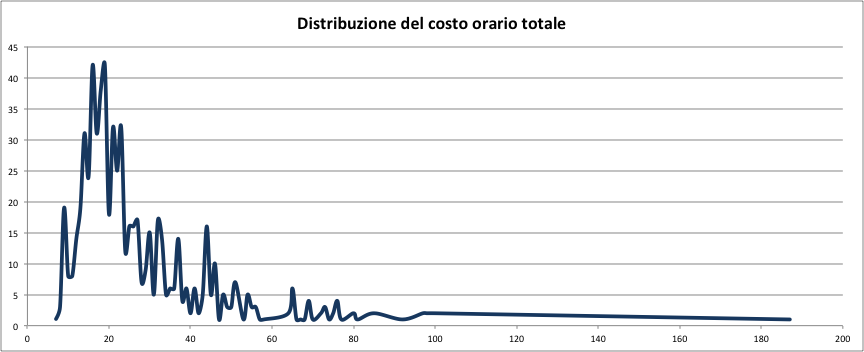 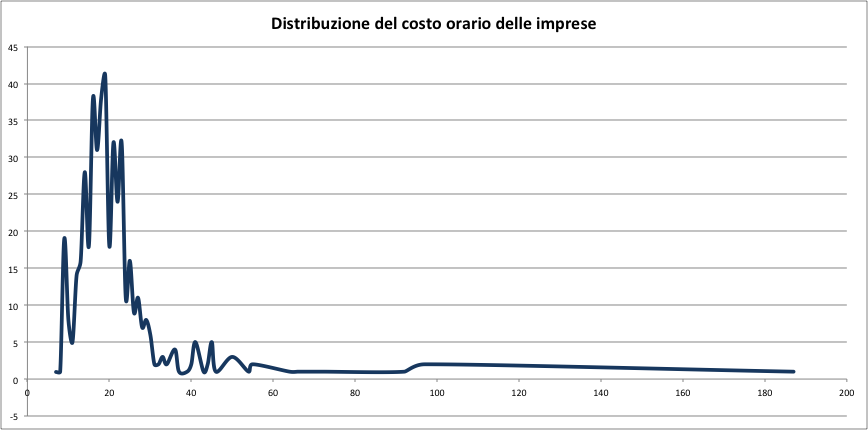 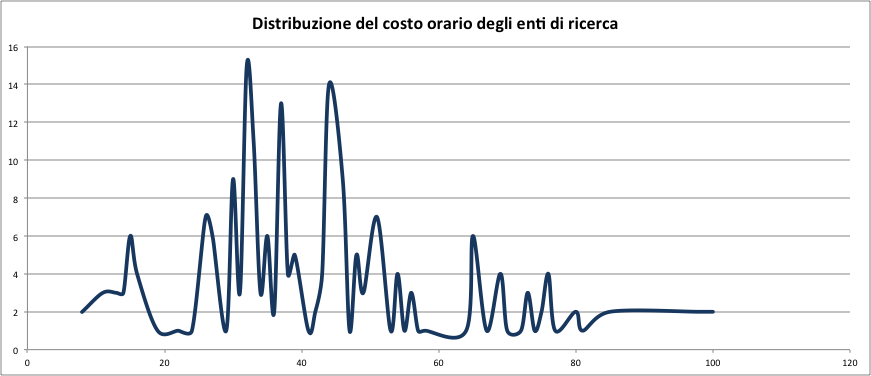 I grafici evidenziano una marcata dispersione dei dati del costo medio, con estese code verso destra, ovvero con valori mediamente più elevati che si presentano via via con minore frequenza.In particolare, per gli enti di ricerca si ha un costo medio che va da 8 a 100, con una discreta concentrazione nella fascia 30-50 euro. Le imprese, invece, mostrano una variabilità ancora più marcata, facendo notare valori dei costi orari che oscillano dai 7 ai 187 euro, con un discreto addensamento nell’intervallo 14-35.I costi medi risultano pari a 23,7, 21,2 e 36,5 rispettivamente per l’insieme dell’aggregato considerato, per le imprese e per gli enti di ricerca.La presenza di valori anomali è probabilmente influenzata dai differenti profili professionali impegnati nelle attività di ricerca e sviluppo che caratterizzano le distribuzioni.In generale, per le imprese, emerge un peso relativo maggiore di impiegati e operai, la cui retribuzione dipendente da contratti nazionali. Mentre risulta meno rilevante la presenza di figure dipendenti da contrattualizzazioni standard (dirigenti, collaboratori).Nel caso degli Enti di ricerca, il minore numero di rilevazioni rispetto alle imprese, rende il dato più sensibile alle variazioni. Allo stesso tempo, la coesistenza nei team di progetto di risorse umane con profili professionali elevati (docenti) e di profili con costi orari più contenuti (ricercatori, collaboratori), influenzano l’andamento della distribuzione, determinando una coda a destra (con valori alti) e valori particolarmente bassi (a sinistra).In base a tali considerazioni, si è ritenuto opportuno calcolare i valori medi escludendo i valori estremi (sia alti che bassi).A tale scopo, le distribuzioni del costo orario per tipologia di beneficiario sono state “troncate”, eliminando i valori eccessivamente alti o bassi. Tale metodo consiste nel calcolare il valore medio di una serie di valori escludendo una quantità definita di valori più alti e più bassi, ossia i valori più estremi. Si è proceduto nel seguente modo:è stata effettuata la distribuzione dei costi del personale per l’ordine crescente del costo orario, calcolando le frequente relative e cumulate;è stata definita la quota della distribuzione da escludere, identificando un valore congruo che consentisse la rappresentatività della distribuzione e allo stesso tempo l’esclusione simmetrica dei valori anomali, sia nella parte bassa che in quella alta della serie; tale valore è stato determinato pari al 10% complessivo, equamente ripartito tra i valori più bassi e quelli più alti;sono stati esclusi dalla distribuzione i costi orari, nonché l’ammontare dei costi e delle ore associate, in corrispondenza della frequenze cumulate del costo del personale dallo 0 al 5%, per i valori più bassi, e dal 95 al 100% per i valori più altisono stati ricalcolati i costi orari senza i valori estremi (5% inferiore e 5% superiore). In sostanza, i nuovi costi medi sono stati definiti sulla base del 90% della distribuzione, escludendo la quota del 5% iniziale e del 5% finale in cui ricadevano i valori anomali.I costi orari individuati, a seguito del procedimento sopra esposto, sono riepilogati nella tabella seguente.I costi orari individuati potranno essere adottati per il finanziamento e l’attuazione di progetti di ricerca, sviluppo e innovazione finanziati dal POR Calabria FESR FSE 2014-2020, o finanziati con fonti nazionali o regionali, e potranno essere aggiornati periodicamente sulla base di nuovi dati significativi che si rendessero disponibili.Tabella standard di costi unitariSulla base del metodo su esposto, di seguito si riporta la tabella standard di costi unitari da applicare alle spese di personale dei progetti di ricerca, sviluppo e innovazione previste nell’ambito di operazioni finanziate dal POR Calabria FESR FSE 2014-2020, ed eventualmente per iniziative analoghe finanziate con fonti nazionali o regionali.Tabella standard di costi unitari per le spese di personale dei progetti di ricerca, sviluppo e innovazioneIMPRESEn. occupati espressi in ULAfatturato 
(in milioni di euro)totale di bilancio 
(in milioni di euro)DichiaranteAssociateCollegate o bilancio consolidatoTOTALENOMINATIVO SOCIsede legale(per le imprese)codice fiscalequota %quota %Caratteristiche sociNOMINATIVO SOCIsede legale(per le imprese)codice fiscalepartecipazionediritto votoCaratteristiche sociEnte EroganteNormativa di riferimentoData concessioneImportoDenominazione, CF e P.IVA dell’impresa ante fusione/acquisizioneEnte EroganteNormativa di riferimentoData concessioneImportoLuogo e dataFirma digitalenragione sociale, codice fiscale e sede legaleanno di riferimenton. occupati in ULAquota % di partecipazione e diritti votoquota % di partecipazione e diritti votofatturato
annuo (ML)totale di
bilancio (ML)1Esempio: ROSSI SRL - 012541225487248 Catanzaro - (associata a monte della dichiarante)2ragione sociale, codice fiscale e sede legaleanno di riferimenton. occup. in ULAquota % di partecip. e diritti votoquota % di partecip. e diritti votofatturato
annuo (ML)totale di
bilancio (ML)Esempio: BIANCHI SRL - 012541225488899 Cosenza - (collegata a monte alla ROSSI SRL)ragione sociale, cod. fisc. e sede legale
(e rif. all’impresa con cui è associata)anno di rif.ton. ULAfatturato annuo
(ML)totale di bilancio
(ML)quota % partec. e diritti votoquota % partec. e diritti votodati in proporzione alle %dati in proporzione alle %dati in proporzione alle %ragione sociale, cod. fisc. e sede legale
(e rif. all’impresa con cui è associata)anno di rif.ton. ULAfatturato annuo
(ML)totale di bilancio
(ML)quota % partec. e diritti votoquota % partec. e diritti voton. ULAfatt.annuo (ML)tot.bilancio (ML)Esempio: NERI SRL - 012541225487111 – Reggio di Calabria - (associata a valle alla BIANCHI SRL)n.ragione socialen.occ in ULAfatturato annuo
(ML)totale di bilancio
(ML)quota % di partecip. e diritti votoquota % di partecip. e diritti votodati in proporzione alle %dati in proporzione alle %dati in proporzione alle %n.ragione socialen.occ in ULAfatturato annuo
(ML)totale di bilancio
(ML)quota % di partecip. e diritti votoquota % di partecip. e diritti voton. ULAfatturato annuo(ML)tot.bilancio (ML)1A1B1CTotale dei dati da riportare nella tabella di cui al punto 1 della dichiarazione sostitutivaTotale dei dati da riportare nella tabella di cui al punto 1 della dichiarazione sostitutivaTotale dei dati da riportare nella tabella di cui al punto 1 della dichiarazione sostitutivaTotale dei dati da riportare nella tabella di cui al punto 1 della dichiarazione sostitutivaTotale dei dati da riportare nella tabella di cui al punto 1 della dichiarazione sostitutivaTotale dei dati da riportare nella tabella di cui al punto 1 della dichiarazione sostitutivaTotale dei dati da riportare nella tabella di cui al punto 1 della dichiarazione sostitutivanragione sociale, codice fiscale e sede legaleanno di riferimenton. occup. in ULAquota % di partecip. e diritti votoquota % di partecip. e diritti votofatturato
annuo (ML)totale di
bilancio (ML)1Esempio: VERDI SRL - 012541225489090 - Crotone -(collegata a valle della dichiarante)2ragione sociale, codice fiscale e sede legaleanno di riferimenton. occup. in ULAquota % di partecip. e diritti votoquota % di partecip. e diritti votofatturato
annuo (ML)totale di
bilancio (ML)Esempio: GIALLI SRL - 012541225488899 - Enna - (collegata a monte alla VERDI SRL tramite socio sig. Filippi)ragione sociale, cod. fisc. e sede legale
(e rif. all’impresa con cui è associata)anno di rif.ton. ULAfatturato annuo
(ML)totale di bilancio
(ML)quota % partec. e diritti votoquota % partec. e diritti votodati in proporzione alle %dati in proporzione alle %dati in proporzione alle %ragione sociale, cod. fisc. e sede legale
(e rif. all’impresa con cui è associata)anno di rif.ton. ULAfatturato annuo
(ML)totale di bilancio
(ML)quota % partec. e diritti votoquota % partec. e diritti voton. ULAfatt.annuo (ML)tot.bilancio (ML)Esempio: LILLA SRL - 012541225487111 - Caltanissetta - (associata a valle alla GIALLI SRL)n.ragione socialen. occup in ULAfatturato
annuo (ML)totale di
bilancio (ML)n.ragione socialen. occup in ULAfatturato
annuo (ML)totale di
bilancio (ML)1A1B1CTotale dati da riportare nella tabella al punto 1 della dichiarazione sostitutivaTotale dati da riportare nella tabella al punto 1 della dichiarazione sostitutiva……………………………………….…………………….Luogo e dataFirma digitaleDenominazioneForma GiuridicaLegale rappresentante Nominativo: ………………………..Mail:………………………………….Tel:……………………………………Fax:……………………………………Recapiti della persona di riferimento Nominativo: ………………………..Mail:………………………………….Tel:……………………………………Fax:……………………………………Responsabile del ProgettoNominativo: ………………………..Mail:………………………………….Tel:……………………………………Fax:……………………………………Codice FiscaleP. IVAVia / PiazzaN° civ.CAPComuneProvinciaTelefonoTelefaxE-mailSito internetStato estero Posta Elettronica Certificata (PEC)Via / PiazzaN° civ.CAPCAPComuneProvinciaProvinciaTelefonoTelefaxE-mailSito internetStato estero Via / PiazzaN° civ.CAPCAPComuneProvinciaProvinciaTelefonoTelefaxE-mailReferenteEstremi attoScadenzaCapitale socialeCapitale VersatoCCIAA dindataRegistro Imprese dindata(informazione pertinente in relazione alla tipologia di beneficiario ammissibile)ndata(informazione pertinente in relazione alla tipologia di beneficiario ammissibile – cfr. par. 2.2ndataInps diDataSettoreTipo contabilitàOrdinaria                                  Semplificata Cognome e NomeLuogo di nascitaData di nascitaQualificaCodice fiscaleDescrizioneCodice ATECO 2007Provincia ComuneLocalitàVia / PiazzaN° civ.CAPTelefonoTelefaxIMPRESEn. occupati espressi in ULAfatturato 
(in milioni di euro)totale di bilancio 
(in milioni di euro)DichiaranteAssociateCollegate o bilancio consolidatoTOTALENOMINATIVO SOCIsede legale(per le imprese)codice fiscalequota %quota %Caratteristiche sociNOMINATIVO SOCIsede legale(per le imprese)codice fiscalepartecipazionediritto votoCaratteristiche soci……………………………………….…………………….Luogo e dataFirma digitalenragione sociale, codice fiscale e sede legaleanno di riferimenton. occupati in ULAquota % di partecipazione e diritti votoquota % di partecipazione e diritti votofatturato
annuo (ML)totale di
bilancio (ML)1Esempio: ROSSI SRL - 012541225487248 Catanzaro - (associata a monte della dichiarante)2ragione sociale, codice fiscale e sede legaleanno di riferimenton. occup. in ULAquota % di partecip. e diritti votoquota % di partecip. e diritti votofatturato
annuo (ML)totale di
bilancio (ML)Esempio: BIANCHI SRL - 012541225488899 Cosenza - (collegata a monte alla ROSSI SRL)ragione sociale, cod. fisc. e sede legale
(e rif. all’impresa con cui è associata)anno di rif.ton. ULAfatturato annuo
(ML)totale di bilancio
(ML)quota % partec. e diritti votoquota % partec. e diritti votodati in proporzione alle %dati in proporzione alle %dati in proporzione alle %ragione sociale, cod. fisc. e sede legale
(e rif. all’impresa con cui è associata)anno di rif.ton. ULAfatturato annuo
(ML)totale di bilancio
(ML)quota % partec. e diritti votoquota % partec. e diritti voton. ULAfatt.annuo (ML)tot.bilancio (ML)Esempio: NERI SRL - 012541225487111 – Reggio di Calabria - (associata a valle alla BIANCHI SRL)n.ragione socialen.occ in ULAfatturato annuo
(ML)totale di bilancio
(ML)quota % di partecip. e diritti votoquota % di partecip. e diritti votodati in proporzione alle %dati in proporzione alle %dati in proporzione alle %n.ragione socialen.occ in ULAfatturato annuo
(ML)totale di bilancio
(ML)quota % di partecip. e diritti votoquota % di partecip. e diritti voton. ULAfatturato annuo(ML)tot.bilancio (ML)1A1B1CTotale dei dati da riportare nella tabella di cui al punto 1 della dichiarazione sostitutivaTotale dei dati da riportare nella tabella di cui al punto 1 della dichiarazione sostitutivaTotale dei dati da riportare nella tabella di cui al punto 1 della dichiarazione sostitutivaTotale dei dati da riportare nella tabella di cui al punto 1 della dichiarazione sostitutivaTotale dei dati da riportare nella tabella di cui al punto 1 della dichiarazione sostitutivaTotale dei dati da riportare nella tabella di cui al punto 1 della dichiarazione sostitutivaTotale dei dati da riportare nella tabella di cui al punto 1 della dichiarazione sostitutivanragione sociale, codice fiscale e sede legaleanno di riferimenton. occup. in ULAquota % di partecip. e diritti votoquota % di partecip. e diritti votofatturato
annuo (ML)totale di
bilancio (ML)1Esempio: VERDI SRL - 012541225489090 - Crotone -(collegata a valle della dichiarante)2ragione sociale, codice fiscale e sede legaleanno di riferimenton. occup. in ULAquota % di partecip. e diritti votoquota % di partecip. e diritti votofatturato
annuo (ML)totale di
bilancio (ML)Esempio: GIALLI SRL - 012541225488899 - Enna - (collegata a monte alla VERDI SRL tramite socio sig. Filippi)ragione sociale, cod. fisc. e sede legale
(e rif. all’impresa con cui è associata)anno di rif.ton. ULAfatturato annuo
(ML)totale di bilancio
(ML)quota % partec. e diritti votoquota % partec. e diritti votodati in proporzione alle %dati in proporzione alle %dati in proporzione alle %ragione sociale, cod. fisc. e sede legale
(e rif. all’impresa con cui è associata)anno di rif.ton. ULAfatturato annuo
(ML)totale di bilancio
(ML)quota % partec. e diritti votoquota % partec. e diritti voton. ULAfatt.annuo (ML)tot.bilancio (ML)Esempio: LILLA SRL - 012541225487111 - Caltanissetta - (associata a valle alla GIALLI SRL)n.ragione socialen. occup in ULAfatturato
annuo (ML)totale di
bilancio (ML)n.ragione socialen. occup in ULAfatturato
annuo (ML)totale di
bilancio (ML)1A1B1CTotale dati da riportare nella tabella al punto 1 della dichiarazione sostitutivaTotale dati da riportare nella tabella al punto 1 della dichiarazione sostitutivaAddetto (Nome e Cognome)RuoloProfessionalità/ EsperienzaDescrizioneLinkPagine web del Titolare http://portale.regione.calabria.it/webcite/privacy/ Regolamento (UE) 2016/679 del Parlamento europeo e del Consiglio, del 27 aprile 2016, relativo alla protezione delle persone fisiche con riguardo al trattamento dei dati personali, nonché alla libera circolazione di tali dati e che abroga la direttiva 95/46/CE (regolamento generale sulla protezione dei dati) (Testo rilevante ai fini del SEE)https://eur-lex.europa.eu/legal-content/IT/TXT/?uri=uriserv:OJ.L_.2016.119.01.0001.01.ITAGarante europeo della protezione dei dati (GEPD)https://europa.eu/european-union/about-eu/institutions-bodies/european-data-protection-supervisor_itGarante italiano della protezione dei datihttp://www.garanteprivacy.it/web/guest/homeDenominazioneForma GiuridicaLegale rappresentante Nominativo: ………………………..Mail:………………………………….Tel:……………………………………Fax:……………………………………Recapiti della persona di riferimento Nominativo: ………………………..Mail:………………………………….Tel:……………………………………Fax:……………………………………Responsabile del ProgettoNominativo: ………………………..Mail:………………………………….Tel:……………………………………Fax:……………………………………Codice FiscaleP. IVAVia / PiazzaN° civ.CAPComuneProvinciaTelefonoTelefaxE-mailSito internetStato estero Posta Elettronica Certificata (PEC)Via / PiazzaN° civ.CAPCAPComuneProvinciaProvinciaTelefonoTelefaxE-mailSito internetStato estero Via / PiazzaN° civ.CAPCAPComuneProvinciaProvinciaTelefonoTelefaxE-mailReferenteEstremi attoScadenzaCapitale socialeCapitale VersatoCCIAA dindataRegistro Imprese dindata(informazione pertinente in relazione alla tipologia di beneficiario ammissibile)ndata(informazione pertinente in relazione alla tipologia di beneficiario ammissibile – cfr. par. 2.2ndataInps diDataSettoreTipo contabilitàOrdinaria                                  Semplificata Cognome e NomeLuogo di nascitaData di nascitaQualificaCodice fiscaleDescrizioneCodice ATECO 2007Provincia ComuneLocalitàVia / PiazzaN° civ.CAPTelefonoTelefaxOperazioniOperazioniBeneficiariBeneficiariBeneficiariRecordImpreseImpreseEnti di ricercaEnti di ricercaAgenda Strategica195252144799PIA 20081210104658PIA 20108951620Importo totale397171237077Coefficienti per tradurre valori monetari in valori del 2015Coefficienti per tradurre valori monetari in valori del 2015Coefficienti per tradurre valori monetari in valori del 2015Coefficienti per tradurre valori monetari in valori del 2015Coefficienti per tradurre valori monetari in valori del 2015Coefficienti per tradurre valori monetari in valori del 20152010201120122013201420151,0711,0431,0121,0010,9991,000FOI(nt) - Indici nazionali dei prezzi al consumo per le famiglie di operai e impiegati Generale al netto dei tabacchi (a partire dal Febbraio 1992) http://www.istat.it/it/archivio/30440FOI(nt) - Indici nazionali dei prezzi al consumo per le famiglie di operai e impiegati Generale al netto dei tabacchi (a partire dal Febbraio 1992) http://www.istat.it/it/archivio/30440FOI(nt) - Indici nazionali dei prezzi al consumo per le famiglie di operai e impiegati Generale al netto dei tabacchi (a partire dal Febbraio 1992) http://www.istat.it/it/archivio/30440FOI(nt) - Indici nazionali dei prezzi al consumo per le famiglie di operai e impiegati Generale al netto dei tabacchi (a partire dal Febbraio 1992) http://www.istat.it/it/archivio/30440FOI(nt) - Indici nazionali dei prezzi al consumo per le famiglie di operai e impiegati Generale al netto dei tabacchi (a partire dal Febbraio 1992) http://www.istat.it/it/archivio/30440FOI(nt) - Indici nazionali dei prezzi al consumo per le famiglie di operai e impiegati Generale al netto dei tabacchi (a partire dal Febbraio 1992) http://www.istat.it/it/archivio/30440Costo orario minimoCosto orario massimoCosto orario medioTotale718723,7Imprese718721,2Enti di ricerca810036,5Costo orariominimoCosto orario massimoCosto orariomedioComplessivo137523,7Imprese134421,1Enti di ricerca157537,3Costo orario medioCosto unico per tutte le attività di ricerca e sviluppo23,7Costo per attività di ricerca e sviluppo realizzate da imprese21,1Costo per attività di ricerca e sviluppo realizzate da Enti di ricerca37,3